ОФИЦИАЛЬНОЕ ОПУБЛИКОВАНИЕСобрание представителей сельского поселения Шенталамуниципального района Шенталинский Самарской областиж/д ст.  Шентала, ул. Вокзальная,  д.20, тел 8(84652) 21657Проект РЕШЕНИЯ         от  ________   года                                                                      № _____Об исполнении бюджета сельского поселения Шентала муниципального района Шенталинский Самарской области за 2023 годВ соответствии со статьей 264.6 Бюджетного кодекса Российской Федерации и Положением о бюджетном процессе в сельском поселении Шентала муниципального района Шенталинский, Собрание представителей сельского поселения Шентала муниципального района Шенталинский Самарской областиРЕШИЛО:Статья 1.1. Утвердить отчет об исполнении бюджета сельского поселения Шентала муниципального района Шенталинский Самарской области (далее – бюджет поселения) за 2023 год по доходам в сумме 48 733 829,20 рублей, по расходам в сумме 47 279 623,04 рублей,    превышение доходов над расходами   в сумме 1 454 206,16 рублей.1. 1. Утвердить следующие показатели годового отчета:1) по доходам бюджета поселения по кодам классификации доходов бюджетов в соответствии приложением № 1 к настоящему решению;2) по разделам, подразделам, целевым статьям, ((муниципальным) программам и непрограммным направлениям деятельности) группам (подгрупам) видов расходов классификации расходов бюджета сельского поселения Шентала муниципального района Шенталинский Самарской области в соответствии с приложением № 2 к настоящему решению;3) по целевым статьям (муниципальным программам  сельского поселения Шентала и непрограммным направлениям деятельности), группам и подгруппам видов расходов классификации расходов бюджета в соответствии приложением № 3 к настоящему решению; 4) по расходам бюджета поселения по ведомственной структуре расходов бюджета сельского поселения Шентала в соответствии с приложением № 4 к настоящему решению5) по источникам финансирования дефицита бюджета поселения по кодам классификации источников финансирования дефицитов бюджетов в соответствии с приложением № 5 к настоящему решению6)  сведения о численности муниципальных служащих органов местного самоуправления, о фактических затратах на их денежное содержание по сельскому поселению Шентала муниципального района Шенталинский Самарской области за 2023 год в соответствии с приложением № 6 к настоящему решению.7) информация о соблюдении норматива формирования расходов на содержание органов местного самоуправления сельского поселения Шентала приложение №7.8) сведения о предоставлении и погашении бюджетных кредитов, о предоставленных муниципальных гарантиях, о муниципальных заимствованиях и структуре муниципального долга за 2022 год в соответствии с приложением    № 8 к настоящему решению.Статья 2.Опубликовать данное решение в газете «Вестник поселения Шентала». Председатель Собрания представителейСельского поселения Шенталамуниципального района Шенталинский					Г.П.ГафароваГлава сельского поселения Шенталамуниципального района Шенталинский		      	   	В.И.МиханьковПриложение 2                                                                                                                                                                                                                                                                                                                                                                                                                                                                                                                к решению                                                                                                                                                                                                                                                                                                                                                                                                                                                                                                                                                                                                                                                                                                                                                                                                                                                                               "Об исполнения  бюджета сельского поселения Шентала муниципального района                                                                                              Шенталинский Самарской области за 2023 год"Приложение 5к решению«Об исполнении бюджета сельского поселения Шентала муниципального района Шенталинский Самарской области за 2023 год»                    Источники финансирования дефицита бюджета сельского поселения Шентала муниципального района Шенталинский Самарской области на 2023год.                                                                                                                                                      		рубл.      		   Приложение №6к решению«Об исполнении бюджета сельского поселения Шентала муниципального района ШенталинскийСамарской области за 2023 год»Сведенияо численности муниципальных служащих органов местного самоуправления, о фактических затратах на их денежное содержание по  сельскому поселению Шенталаза 2023 год                                                                                                 (руб. коп)Приложение №7                                                                                                                                    к решению 
«Об исполнении бюджета сельского поселения Шентала муниципального района Шенталинский Самарской области на 2023 год"Приложение 8к решению «Об исполнении бюджета сельского поселения Шентала муниципального района Шенталинский Самарской области за 2023 год» Сведения о предоставлении и погашении бюджетных кредитов,о предоставленных муниципальных гарантиях, о муниципальных заимствованиях и структуре муниципального долга за 2023 год1. Сельскому поселению Шентала муниципального района Шенталинский Самарской области в 2023 году бюджетные кредиты не предоставлялись. 2. В 2023 году муниципальные гарантии не предоставлялись.3. В сельском поселении Шентала муниципального района Шенталинский Самарской области в 2023 году муниципальные заимствования не осуществлялись.4. Сельское поселение Шентала муниципального района Шенталинский Самарской области за 2023 год муниципального долга не имеет.РЕШЕНИЕ №133 от 28 марта 2024 годаО внесении изменений в Решение Собрания представителей сельского поселения Шентала муниципального района Шенталинский Самарской области от 19.12.2019 г. № 142 «Об утверждении Правил благоустройства территории сельского поселения Шентала муниципального района Шенталинский Самарской области»В соответствии с Градостроительным кодексом Российской Федерации, Федеральным законом от 06.10.2003 года № 131-ФЗ «Об общих принципах организации местного самоуправления в Российской Федерации», Законом Самарской области от 13 июня 2018 года № 48-ГД «О порядке определения границ прилегающих территорий для целей благоустройства в Самарской области», Приказом министерства строительства Российской Федерации от 29.12.2021 г. № 1042/пр «Об утверждении методических рекомендаций по разработке норм и правил по благоустройству территорий муниципальных образований», Уставом сельского поселения Шентала муниципального района Шенталинский Самарской области, протестом прокурора Шенталинского района Самарской области от 29.02.2024 г. № 07-02-2024/Прдп159-24-246 Собрание представителей сельского поселения Шентала муниципального района Шенталинский Самарской областиРЕШИЛО:1. В Решение Собрания представителей сельского поселения Шентала муниципального района Шенталинский Самарской области от 19.12.2019 г. № 142 «Об утверждении Правил благоустройства территории сельского поселения Шентала муниципального района Шенталинский Самарской области» (далее –Решение) внести следующее изменение:в приложении к Решению «Правила благоустройства территории сельского поселения Шентала муниципального района Шенталинский
Самарской области» (далее – Правила) пункт 1.3.7. изложить в следующей редакции:«1.3.7. К объектам благоустройства на территориях жилой застройки рекомендуется относить: общественные территории, земельные участки многоквартирных домов, дворовые территории, территории детских садов, школ, детские игровые и детские спортивные площадки, инклюзивные детские площадки, спортивные площадки, инклюзивные спортивные площадки, площадки автостоянок, технические зоны транспортных, инженерных коммуникаций, контейнерные площадки и площадки для складирования отдельных групп коммунальных отходов, площадки для выгула и дрессировки животных, другие территории, которые в различных сочетаниях формируют кварталы, микрорайоны, районы и иные подобные элементы планировочной структуры населенного пункта.».2. Настоящее Решение опубликовать в газете «Вестник поселения Шентала» и разместить на официальном сайте Администрации сельского поселения Шентала муниципального района Шенталинский Самарской области в сети Интернет.3. Настоящее Решение вступает в силу со дня его официального опубликования.Председатель Собрания представителей сельского поселения Шентала муниципального района ШенталинскийСамарской области                                                                     Г.П. ГафароваГлава сельского поселения Шентала муниципального района Шенталинский Самарской области                                                                  В.И. МиханьковРЕШЕНИЕ №134 от 28 марта 2024 годаОб утверждении Порядка сообщения лицами, замещающими муниципальные должности о получении подарка в связи с протокольными мероприятиями, служебными командировками и другими официальными мероприятиями, участие в которых связано с исполнением служебных (должностных) обязанностей, его сдачи, оценки и реализации (выкупа)В соответствии с Конституцией Российской Федерации, пунктом 7 части 3 статьи 12.1 Федерального закона от 25.12.2008 № 273-ФЗ «О противодействии коррупции», Уставом сельского поселения Шентала муниципального района Шенталинский Самарской области, с учетом Постановления Правительства Российской Федерации от 09.01.2014 № 10 «О порядке сообщения отдельными категориями лиц о получении подарка в связи с протокольными мероприятиями, служебными командировками и другими официальными мероприятиями, участие в которых связано с исполнением ими служебных (должностных) обязанностей, сдачи и оценки подарка, реализации (выкупа) и зачисления средств, вырученных от его реализации», Собрание представителей сельского поселения Шентала муниципального района Шенталинский Самарской областиРЕШИЛО:1. Утвердить прилагаемый Порядок сообщения лицами, замещающими муниципальные должности о получении подарка в связи с протокольными мероприятиями, служебными командировками и другими официальными мероприятиями, участие в которых связано с исполнением служебных (должностных) обязанностей, его сдачи, оценки и реализации (выкупа).2. Настоящее Решение опубликовать в газете «Вестник поселения Шентала» и разместить на официальном сайте Администрации сельского поселения Шентала муниципального района Шенталинский Самарской области в сети Интернет.3. Настоящее Решение вступает в силу со дня его официального опубликования.Председатель Собрания представителей сельского поселения Шентала муниципального района ШенталинскийСамарской области                                                                     Г.П. ГафароваГлава сельского поселения Шентала муниципального района Шенталинский Самарской области                                                                  В.И. МиханьковПриложение	к решению Собрания представителейсельского поселения Шентала муниципального района Шенталинский Самарской области от 28.03.2024 г. № 134 Порядоксообщения лицами, замещающими муниципальные должности о получении подарка в связи с протокольными мероприятиями, служебными командировками и другими официальными мероприятиями, участие в которых связано с исполнением служебных (должностных) обязанностей, его сдачи, оценки и реализации (выкупа)1. Настоящий Порядок разработан в соответствии с Конституцией Российской Федерации, пунктом 7 части 3 статьи 12.1 Федерального закона от 25.12.2008 № 273-ФЗ «О противодействии коррупции», Уставом сельского поселения Шентала муниципального района Шенталинский Самарской области, с учетом Постановления Правительства Российской Федерации от 09.01.2014 № 10 «О порядке сообщения отдельными категориями лиц о получении подарка в связи с протокольными мероприятиями, служебными командировками и другими официальными мероприятиями, участие в которых связано с исполнением ими служебных (должностных) обязанностей, сдачи и оценки подарка, реализации (выкупа) и зачисления средств, вырученных от его реализации», и определяет порядок сообщения лицами, замещающими муниципальные должности, о получении подарка в связи с протокольными мероприятиями, служебными командировками и другими официальными мероприятиями, участие в которых связано с их должностным положением или исполнением ими служебных (должностных) обязанностей, порядок сдачи и оценки подарка, реализации (выкупа) и зачисления средств, вырученных от его реализации.2. Для целей настоящего Порядка используются следующие понятия:«подарок, полученный в связи с протокольными мероприятиями, служебными командировками и другими официальными мероприятиями» - подарок, полученный лицом, замещающим муниципальную должность от физических (юридических) лиц, которые осуществляют дарение исходя из должностного положения одаряемого или исполнения им служебных (должностных) обязанностей, за исключением канцелярских принадлежностей, которые в рамках протокольных мероприятий, служебных командировок и других официальных мероприятий предоставлены каждому участнику указанных мероприятий в целях исполнения им своих служебных (должностных) обязанностей, цветов и ценных подарков, которые вручены в качестве поощрения (награды);«получение подарка в связи с протокольными мероприятиями, служебными командировками и другими официальными мероприятиями, участие в которых связано с исполнением служебных (должностных) обязанностей» - получение лицом, замещающим муниципальную должность лично или через посредника от физических (юридических) лиц подарка в рамках осуществления деятельности, предусмотренной Уставом сельского поселения Шентала муниципального района Шенталинский Самарской области, а также в связи с исполнением служебных (должностных) обязанностей в случаях, установленных федеральными законами и иными нормативными актами, определяющими особенности правового положения и специфику профессиональной служебной и трудовой деятельности указанных лиц.3. Лица, замещающие муниципальные должности не вправе получать подарки от физических (юридических) лиц в связи с их должностным положением или исполнением ими служебных (должностных) обязанностей, за исключением подарков, полученных в связи с протокольными мероприятиями, служебными командировками и другими официальными мероприятиями, участие в которых связано с исполнением ими служебных (должностных) обязанностей.4. Лица, замещающие муниципальные должности обязаны в порядке, предусмотренном настоящим Порядком, уведомлять обо всех случаях получения подарка в связи с протокольными мероприятиями, служебными командировками и другими официальными мероприятиями, участие в которых связано с исполнением ими служебных (должностных) обязанностей.5. Уведомление о получении подарка в связи с протокольными мероприятиями, служебными командировками и другими официальными мероприятиями, участие в которых связано с исполнением служебных (должностных) обязанностей (далее — уведомление), составленное согласно приложению, представляется не позднее 3 рабочих дней со дня получения подарка в уполномоченное структурное подразделение Администрации сельского поселения Шентала муниципального района Шенталинский Самарской области (далее – Администрация) или уполномоченному сотруднику Администрации. К уведомлению прилагаются документы (при их наличии), подтверждающие стоимость подарка (кассовый чек, товарный чек, иной документ об оплате (приобретении) подарка).В случае если подарок получен во время служебной командировки, уведомление представляется не позднее 3 рабочих дней со дня возвращения лица, получившего подарок, из служебной командировки.При невозможности подачи уведомления в сроки, указанные в абзацах первом и втором настоящего пункта, по причине, не зависящей от лица, замещающего муниципальную должность, оно представляется не позднее следующего дня после ее устранения.6. Уведомление составляется в 2 экземплярах, один из которых возвращается лицу, представившему уведомление, с отметкой о регистрации, другой экземпляр направляется в комиссию по поступлению и выбытию активов Администрации, образованную в соответствии с законодательством о бухгалтерском учете (далее — комиссия).7. Подарок, полученный лицом, замещающим муниципальную должность, независимо от его стоимости, сдается в уполномоченное структурное подразделение Администрации или уполномоченному сотруднику Администрации, которые принимают его на хранение по акту приема-передачи не позднее 5 рабочих дней со дня регистрации уведомления в соответствующем журнале регистрации.8. До передачи подарка по акту приема-передачи ответственность 
в соответствии с законодательством Российской Федерации за утрату или повреждение подарка несет лицо, получившее подарок.9. В целях принятия к бухгалтерскому учету подарка в порядке, установленном законодательством Российской Федерации, определение его стоимости проводится на основе рыночной цены, действующей на дату принятия к учету подарка, или цены на аналогичную материальную ценность в сопоставимых условиях с привлечением при необходимости комиссии. Сведения о рыночной цене подтверждаются документально, а при невозможности документального подтверждения - экспертным путем. Подарок возвращается сдавшему его лицу по акту приема-передачи в случае, если его стоимость не превышает 3 тыс. рублей.10. Уполномоченное структурное подразделение Администрации или уполномоченный сотрудник Администрации обеспечивают включение в установленном порядке принятого к бухгалтерскому учету подарка, стоимость которого превышает 3 тыс. рублей, в реестр муниципального имущества.11. Лицо, замещающее муниципальную должность, сдавшее подарок, может его выкупить, направив на имя представителя нанимателя (работодателя) соответствующее заявление не позднее двух месяцев со дня сдачи подарка.12. Уполномоченное структурное подразделение Администрации или уполномоченный сотрудник Администрации в течение 3 месяцев со дня поступления заявления, указанного в пункте 11 настоящего Порядка, организуют оценку стоимости подарка для реализации (выкупа) и уведомляют в письменной форме лицо, подавшее заявление, о результатах оценки, после чего в течение месяца заявитель выкупает подарок по установленной в результате оценки стоимости или отказывается от выкупа.13. Подарок, в отношении которого не поступило заявление, указанное 
в пункте 11 настоящего Порядка, может использоваться Администрацией с учетом заключения комиссии о целесообразности использования подарка для обеспечения деятельности Администрации.14. В случае нецелесообразности использования подарка руководителем Администрации сельского поселения Шентала муниципального района Шенталинский Самарской области, принимается решение о реализации подарка и проведении оценки его стоимости для реализации (выкупа) посредством проведения торгов в порядке, предусмотренном законодательством Российской Федерации.15. Оценка стоимости подарка для реализации (выкупа), предусмотренная пунктами 12 и 14 настоящего Порядка, осуществляется субъектами оценочной деятельности в соответствии с законодательством Российской Федерации об оценочной деятельности.16. В случае если подарок не выкуплен или не реализован, руководителем Администрации сельского поселения Шентала муниципального района Шенталинский Самарской области принимается решение о повторной реализации подарка, либо о его безвозмездной передаче на баланс благотворительной организации, либо о его уничтожении 
в соответствии с законодательством Российской Федерации.17. Средства, вырученные от реализации (выкупа) подарка, зачисляются в доход бюджета сельского поселения Шентала муниципального района Шенталинский Самарской области в порядке, установленном бюджетным законодательством Российской Федерации.Приложениек Порядку сообщения лицами, замещающими муниципальные должности,  о получении подарка в связи с протокольными мероприятиями,служебными командировками и другими официальными мероприятиями, участие в которых связано с исполнением служебных (должностных) обязанностей, его сдачи, оценки и реализации (выкупа)Уведомление о получении подарка ______________________________________________ ______________________________________________ ______________________________________________(наименование уполномоченного структурного подразделения Администрации сельского поселения Шентала муниципального района Шенталинский Самарской области или должность и ФИО уполномоченного сотрудника Администрации сельского поселения Шентала муниципального района Шенталинский Самарской области) от ______________________________________________ ______________________________________________ (ФИО, занимаемая должность)Уведомление о получении подарка от «__» ________ 20__ г. Извещаю о получении _____________________________________________                        (дата получения)подарка(ов) на _____________________________________________________                      (наименование протокольного мероприятия, служебной командировки,                         другого официального мероприятия, место и дата проведения)Приложение: ________________________________________ на _____ листах.                                         (наименование документа)Лицо, представившееуведомление _________ _____________________ «__» ____ 20__ г.                       (подпись)   (расшифровка подписи)Лицо, принявшееуведомление _________ _______________________ «__» ____ 20__ г.                       (подпись)     (расшифровка подписи)Регистрационный номер в журнале регистрации уведомлений _________________«__» _________20___г.РЕШЕНИЕ №135 от 28 марта 2024 годаОб утверждении Порядка представления лицами, замещающими муниципальные должности, на безвозмездной основе интересов муниципального образования сельское поселение Шентала муниципального района Шенталинский Самарской области в органах управления и ревизионной комиссии организации, учредителем (акционером, участником) которой является сельское поселение Шентала муниципального района Шенталинский Самарской области и осуществления от имени сельского поселения Шентала муниципального района Шенталинский Самарской области полномочий учредителя организации или порядка управления находящимися в муниципальной собственности акциями (долями в уставном капитале) В соответствии с Федеральными законами от 25.12.2008 года № 273-ФЗ "О противодействии коррупции", от 03.08.2018 № 307-ФЗ "О внесении изменений в отдельные законодательные акты Российской Федерации в целях совершенствования контроля за соблюдением законодательства Российской Федерации о противодействии коррупции", руководствуясь Уставом сельского поселения Шентала муниципального района Шенталинский Самарской области, Собрание представителей сельского поселения Шентала муниципального района Шенталинский Самарской областиРЕШИЛО:1. Утвердить прилагаемый Порядок представления лицами, замещающими муниципальные должности, на безвозмездной основе интересов муниципального образования сельское поселение Шентала муниципального района Шенталинский Самарской области в органах управления и ревизионной комиссии организации, учредителем (акционером, участником) которой является сельское поселение Шентала муниципального района Шенталинский Самарской области и осуществления от имени сельского поселения Шентала муниципального района Шенталинский Самарской области полномочий учредителя организации или порядка управления находящимися в муниципальной собственности акциями (долями в уставном капитале).2. Настоящее Решение опубликовать в газете «Вестник поселения Шентала» и разместить на официальном сайте Администрации сельского поселения Шентала муниципального района Шенталинский Самарской области в сети Интернет.3. Настоящее Решение вступает в силу со дня его официального опубликования.Председатель Собрания представителей сельского поселения Шентала муниципального района ШенталинскийСамарской области                                                                     Г.П. ГафароваГлава сельского поселения Шентала муниципального района Шенталинский Самарской области                                                                  В.И. МиханьковПриложение	к решению Собрания представителейсельского поселения Шентала муниципального района Шенталинский Самарской области от 28.03.2024 г. № 135 Порядокпредставления лицами, замещающими муниципальные должности, на безвозмездной основе интересов муниципального образования сельское поселение Шентала муниципального района Шенталинский Самарской области в органах управления и ревизионной комиссии организации, учредителем (акционером, участником) которой является сельское поселение Шентала муниципального района Шенталинский Самарской области и осуществления от имени сельского поселения Шентала муниципального района Шенталинский Самарской области полномочий учредителя организации или порядка управления находящимися в муниципальной собственности акциями (долями в уставном капитале)1.1. Настоящий Порядок представления лицами, замещающими муниципальные должности, на безвозмездной основе интересов муниципального образования сельское поселение Шентала муниципального района Шенталинский Самарской области в органах управления и ревизионной комиссии организации, учредителем (акционером, участником) которой является сельское поселение Шентала муниципального района Шенталинский Самарской области и осуществления от имени сельского поселения Шентала муниципального района Шенталинский Самарской области полномочий учредителя организации или порядка управления находящимися в муниципальной собственности акциями (долями в уставном капитале) (далее – Порядок) определяет процедуру представления лицами, замещающими муниципальные должности в органах местного самоуправления сельского поселения Шентала муниципального района Шенталинский Самарской области, на безвозмездной основе интересов муниципального образования сельское поселение Шентала муниципального района Шенталинский Самарской области (далее - муниципальное образование) в органах управления и ревизионной комиссии в коммерческих и некоммерческих организациях (далее - организация), если их учредителем (акционером, участником) является муниципальное образование, порядок осуществления от имени муниципального образования полномочий учредителя организации или управления находящимися в муниципальной собственности акциями (долями в уставном капитале), а также порядок назначения, замены лица, замещающего муниципальную должность, и осуществления возложенных на них полномочий по участию в органах управления.1.2. Под лицом, замещающим муниципальную должность в органах местного самоуправления сельского поселения Шентала муниципального района Шенталинский Самарской области, в соответствии со статьей 2 Федерального закона от 06.10.2003 N 131-ФЗ "Об общих принципах организации местного самоуправления в Российской Федерации" в настоящем Порядке понимается:- Глава муниципального образования, председатель контрольно-счетного органа.2. Порядок назначения лиц, замещающих муниципальные должности, в органы управления и ревизионную комиссию коммерческих и некоммерческих организаций2.1. Лица, замещающие муниципальные должности, в соответствии с настоящим Порядком вправе участвовать в органе управления и ревизионной комиссии организации, если ее учредителем (соучредителем) является муниципальное образование, а также, если в ее уставном капитале есть акции (доли), находящиеся в муниципальной собственности.2.2. Делегирование лиц, замещающих муниципальные должности, с целью избрания их в органы управления и ревизионную организацию, учредителем (акционером, участником) которой является муниципальное образование, осуществляется в форме решения Собрания представителей сельского поселения Шентала муниципального района Шенталинский Самарской области (далее – Собрание представителей).2.3. Полномочия лица, замещающего муниципальную должность, в органах управления организации прекращаются:2.3.1. со дня принятия Собранием представителей решения о его замене другим лицом, замещающим муниципальную должность, или иным уполномоченным лицом;2.3.2. со дня прекращения правовых оснований для участия представителя муниципального образования в органах управления организации.2.4. Выдвижение другой кандидатуры лица, замещающего муниципальную должность, в органы управления и ревизионную комиссию организации взамен предшествующей, осуществляется на основании решения Собрания представителей:2.4.1. принятия решения Собранием представителей о замене лица, замещающего муниципальную должность, представляющего муниципальное образование в органах управления и ревизионной комиссии организации;2.4.2. систематического неисполнения лицом, замещающим муниципальную должность, своих обязанностей, возложенных на него требованиями законодательства Российской Федерации. Под систематическим неисполнением обязанностей в целях настоящего Порядка понимается их неисполнение более одного раза;2.4.3. возникновения объективных обстоятельств (призыв на военную службу, переход на выборную должность в органы государственной власти, болезнь, изменение места проживания и т.п.), препятствующих исполнению лицом, замещающим муниципальную должность, своих обязанностей;2.4.4. в других случаях, предусмотренных законодательством Российской Федерации.2.5. В случае замены лица, замещающего муниципальную должность, в составе органов управления, ревизионной комиссии организации Собранием представителей принимается решение о делегировании нового представителя муниципального образования в орган управления, ревизионную комиссию организации.Собрание представителей ходатайствует перед органом управления, ревизионной комиссией организации о проведении внеочередного собрания акционеров (участников) организации с вопросом о переизбрании данного члена органа управления, представлявшего интересы муниципального образования.3. Порядок осуществления полномочий по представлениюна безвозмездной основе интересов муниципального образованияв органах управления и ревизионной комиссии организации3.1. Лицо, замещающее муниципальную должность, осуществляет свою деятельность в соответствии с законодательством Российской Федерации, законодательством Самарской области и настоящим Порядком в интересах муниципального образования.3.2. Все вопросы, содержащиеся в повестке дня заседания органа управления, ревизионной комиссии организации, лицо, замещающее муниципальную должность, согласовывает с Собранием представителей, для определения позиции, касающейся голосования по предлагаемым вопросам.3.3. Лицо, замещающее муниципальную должность, выбранное в орган управления, ревизионную комиссию коммерческой или некоммерческой организации, не может получать вознаграждение в денежной или иной форме, а также покрывать за счет указанной организации и третьих лиц расходы на осуществление своих функций.4. Заключительные положения4.1. Лицо, замещающее муниципальную должность, должность в органах управления организации, помимо обязанностей, возложенных на него должностной инструкцией, несет ответственность за свои действия в соответствии с законодательством Российской Федерации и учредительными документами организации.4.2. Лицо, замещающее муниципальную должность, обязано при участии в органе управления, ревизионной комиссии организации соблюдать ограничения и запреты, установленные законодательством Российской Федерации о противодействии коррупции.4.3. Голосование лица, замещающего муниципальную должность, противоречащее решениям Собрания представителей, влечет дисциплинарную ответственность в соответствии с законодательством Российской Федерации.4.4. Контроль за деятельностью лица, замещающего муниципальную должность, избранного в орган управления, ревизионную комиссию организации, осуществляет Собрание представителей.Об утверждении Порядка предоставления помещений для проведения встреч депутатов с избирателями и определения специально отведенных мест, перечня помещений для проведения встреч депутатов с избирателями на территории сельского поселения Шентала муниципального района Шенталинский Самарской областиВ соответствии с Федеральным законом от 08.05.1994г. № 3-ФЗ «О статусе сенатора Российской Федерации и статусе депутата Государственной Думы Федерального Собрания Российской Федерации», Федеральным законом от 07.06.2017г. №107-ФЗ «О внесении изменений в отдельные законодательные акты Российской Федерации в части совершенствования законодательства о публичных мероприятиях», частью 6 статьи 17 Федерального закона от 21.12.2021г. № 414-ФЗ «Об общих принципах организации публичной власти в субъектах Российской Федерации», Федеральным законом от 19.06.2004г. № 54-ФЗ «О собраниях, митингах, демонстрациях, шествиях и пикетированиях», частью 5.3 статьи 40 Федерального закона от 06.10.2003г. № 131-ФЗ «Об общих принципах организации местного самоуправления в Российской Федерации», руководствуясь Уставом сельского поселения Шентала муниципального района Шенталинский Самарской области, представлением прокуратуры Шенталинского района Самарской области от 21.03.2024г. № 07-03-2024/Прдп273-24-246, Администрация сельского поселения Шентала муниципального района Шенталинский Самарской областиПОСТАНОВЛЯЕТ:Утвердить Порядок предоставления помещений для проведения встреч депутатов с избирателями и определения специально отведенных мест, перечня помещений для проведения встреч депутатов с избирателями на территории сельского поселения Шентала муниципального района Шенталинский Самарской области, согласно приложению № 1 к настоящему Постановлению.Определить перечень помещений, предоставляемых для проведения встреч депутатов с избирателями на территории сельского поселения Шентала муниципального района Шенталинский Самарской области согласно приложению № 2 к настоящему Постановлению.Определить специально отведенные места для проведения встреч депутатов с избирателями на территории сельского поселения Шентала муниципального района Шенталинский Самарской области согласно приложению № 3 к настоящему Постановлению.Опубликовать настоящее Постановление в газете «Вестник сельского поселения Шентала» и разместить на официальном сайте Администрации сельского поселения Шентала муниципального района Шенталинский Самарской области в сети «Интернет».Настоящее постановление вступает в силу со дня его официального опубликования.Контроль за исполнением настоящего Постановления оставляю за собой.Глава сельского поселения Шенталамуниципального района Шенталинский Самарской области                                                                 В.И. МиханьковПриложение №1 к постановлению Администрации сельского поселения Шентала муниципального района Шенталинский Самарской области от 28.03.2024 г. № 15-пПорядок предоставления помещений для проведения встреч депутатов с избирателями и определения специально отведенных мест, перечня помещений для проведения встреч депутатов с избирателями на территории сельского поселения Шентала муниципального района Шенталинский Самарской областиПорядок предоставления помещений для проведения встреч депутатов с избирателями и определения специально отведенных мест, перечня помещений для проведения встреч депутатов с избирателями на территории сельского поселения Шентала муниципального района Шенталинский Самарской области (далее – Порядок) определяет условия предоставления специально отведенных мест и помещений для проведения публичных мероприятий в форме встреч депутатов различных уровней с избирателями в соответствии с Федеральным законом от 08.05.1994г. № 3-ФЗ «О статусе члена Совета Федерации и статусе депутата Государственной Думы Федерального Собрания Российской Федерации», Федеральным законом от 07.06.2017г. №107-ФЗ «О внесении изменений в отдельные законодательные акты Российской Федерации в части совершенствования законодательства о публичных мероприятиях», Федеральным законом от 21.12.2021г. № 414-ФЗ «Об общих принципах организации публичной власти в субъектах Российской Федерации», Федерального закона от 19.06.2004г. № 54-ФЗ «О собраниях, митингах, демонстрациях, шествиях и пикетированиях», Федеральным законом от 06.10.2003г. № 131-ФЗ «Об общих принципах организации местного самоуправления в Российской Федерации».Администрация сельского поселения Шентала муниципального района Шенталинский Самарской области (далее – Администрация сельского поселения) предоставляет нежилое помещение, находящееся в муниципальной собственности, для проведения депутатом встреч с избирателями. Администрация сельского поселения обязана обеспечить равные условия для всех депутатов при предоставлении помещений для встреч с избирателями.Помещение предоставляется в безвозмездное пользование на основании распоряжения Главы сельского поселения на основании письменного обращения (заявления) депутата по форме согласно приложению к настоящему Порядку. Письменное обращение (заявление) депутата должно быть направлено в Администрацию сельского поселения не позднее, чем за две недели до даты проведения встречи.Предоставляемое помещение должно быть оборудовано средствами связи, необходимой мебелью и оргтехникой.Заявление о выделении помещения рассматривается Администрацией сельского поселения в течение трех дней со дня подачи заявления с предоставлением заявителю соответствующего ответа.Если испрашиваемое помещение, указанное в пункте 2 настоящего Порядка, уже было предоставлено одному депутату, либо задействовано при проведении культурно-массового или иного мероприятия, Администрация сельского поселения не вправе отказать депутату в предоставлении помещения на таких же условиях в иное время. Обеспечение безопасности при проведении встреч осуществляется в соответствии с законодательством Российской Федерации.Встречи депутата с избирателями в форме публичного мероприятия проводятся в соответствии с законодательством Российской Федерации о собраниях, митингах, демонстрациях, шествиях и пикетированиях.Расходы за пользование депутатом нежилым помещением осуществляются за счет средств местного бюджета.Приложение к Порядку предоставления помещений для проведения встреч депутатов с избирателямиГлаве сельского поселения Шентала муниципального районаШенталинский Самарской областиот (Ф.И.О. депутата)Заявление о предоставлении помещения для проведения встреч депутата с избирателямиВ соответствии с Федеральным законом от 08.05.1994 г. № 3-ФЗ «О статусе члена Совета Федерации и статусе депутата Государственной Думы Федерального Собрания Российской Федерации», Федеральным законом от 06.10.2003 г. № 131-ФЗ «Об общих принципах организации местного самоуправления в Российской Федерации» прошу предоставить помещение по адресу: _____________________________________________________________(место проведения встречи)для   проведения   публичного   мероприятия   в   форме   собрания, встречи   с избирателями, которое планируется «       »                 20    года в __________________________________, продолжительностью _________________.(время начала проведения встречи)                            (продолжительность встречи)Примерное число участников: ____________________________________. Ответственный за проведение мероприятия (встречи)_______________________                                                                                                                   (Ф.И.О., статус)Контактный телефон _______________________. Дата подачи заявки:                                                .Депутат                                                ___________________________                    (подпись)                           (расшифровка подписи)«       »                 20    годаПриложение №2 к постановлению Администрации сельского поселения Шентала муниципального района Шенталинский Самарской области от 28.03.2024 г. № 15-пПеречень помещений для проведения встреч депутатов с избирателями, предоставляемых Администрацией сельского поселения Шентала муниципального района Шенталинский Самарской области Приложение №3 к постановлению Администрации сельского поселения Шентала муниципального района Шенталинский Самарской области от 28.03.2024 г. № 15-пПеречень специально отведенных мест, предоставляемых Администрацией сельского поселения Шентала муниципального района Шенталинский Самарской области для проведения встреч депутатов с избирателямиПОСТАНОВЛЕНИЕ от 28.03.2024 г. № 16-пОб утверждении Положения o порядке выявления, учета и ликвидации мест несанкционированного размещения отходов и объектов накопленного вреда окружающей среде на территории сельского поселения Шентала муниципального района Шенталинский Самарской областиВ целях реализации функций по выявлению, оценке объектов накопленного вреда окружающей среде, организации работ по ликвидации накопленного вреда окружающей среде на территории сельского поселения Шентала муниципального района Шенталинский Самарской области, руководствуясь статьями 80.1, 80.2 Федерального закона от 10.01.2002г. № 7-ФЗ «Об охране окружающей среды», Федеральным законом от 06.10.2003г. № 131-ФЗ «Об общих принципах организации местного самоуправления в Российской Федерации», Постановлением Правительства РФ от 23.12.2023г. № 2268 «О ведении государственного реестра объектов накопленного вреда окружающей среде», Постановлением Правительства РФ от 27.12.2023г. № 2323 «Об утверждении Правил организации ликвидации накопленного вреда окружающей среде», руководствуясь Уставом сельского поселения Шентала муниципального района Шенталинский Самарской области, а также представлением прокуратуры Шенталинского района Самарской области от 20.03.2024г. № 07-03-2024/Прдп253-24-246, Администрация сельского поселения Шентала муниципального района Шенталинский Самарской областиПОСТАНОВЛЯЕТ:Утвердить Положение o порядке выявления, учета и ликвидации мест несанкционированного размещения отходов и объектов накопленного вреда окружающей среде на территории сельского поселения Шентала муниципального района Шенталинский Самарской области согласно приложению № 1 к настоящему Постановлению.Опубликовать настоящее Постановление в газете «Вестник поселения Шентала» и разместить на официальном сайте Администрации сельского поселения Шентала муниципального района Шенталинский Самарской области в сети «Интернет».Настоящее постановление вступает в силу со дня его официального опубликования.Контроль за исполнением настоящего Постановления оставляю за собой.Глава сельского поселения Шенталамуниципального района Шенталинский Самарской области                                                                 В.И. МиханьковПриложение №1 к постановлению Администрации сельского поселения Шентала муниципального района Шенталинский Самарской области от 28.03.2024 г. № 16-пПоложениеo порядке выявления, учета и ликвидации мест несанкционированного размещения отходов и объектов накопленного вреда окружающей средена территории сельского поселения Шентала муниципального района Шенталинский Самарской областиІ. Общие положения1.1. Положение о порядке выявления, учета и ликвидации мест несанкционированного размещения отходов и объектов накопленного вреда окружающей среде на территории сельского поселения Шентала муниципального района Шенталинский Самарской области (далее Положение) разработано в целях предотвращения негативного воздействия хозяйственной и иной деятельности на окружающую среду и ликвидации ее последствий.1.2. Выявление, учет и ликвидацию мест несанкционированного размещения отходов и объектов накопленного вреда окружающей среде на территории сельского поселения Шентала муниципального района Шенталинский Самарской области осуществляет Администрация сельского поселения Шентала муниципального района Шенталинский Самарской области (далее - Администрация сельского поселения).1.3. В целях выявления и учета мест несанкционированного размещения отходов и объектов накопленного вреда окружающей среде на территории сельского поселения Шентала муниципального района Шенталинский Самарской области Положение устанавливает порядок:- сбора информации о местах несанкционированного размещения отходов и объектах накопленного вреда окружающей среде;- взаимодействия структурных подразделений Администрации сельского поселения с органами государственной власти Самарской области;- определения площадей, занятых местами несанкционированного размещения отходов и объектами накопленного вреда окружающей среде, вида и объема отходов;- определения правообладателей земельных участков, занятых местами несанкционированного размещения отходов и объектами накопленного вреда окружающей среде;- учета результатов проведенной работы по выявлению мест несанкционированного размещения отходов и объектов накопленного вреда окружающей среде;- расчета необходимых денежных средств для ликвидации мест несанкционированного размещения отходов и объектов накопленного вреда окружающей среде.1.4. В целях ликвидации мест несанкционированного размещения отходов и объектов накопленного вреда окружающей среде на территории сельского поселения Шентала муниципального района Шенталинский Самарской области Положение устанавливает:- способы и перечень работ по ликвидации мест несанкционированного размещения отходов и объектов накопленного вреда окружающей среде;порядок взаимодействия Администрации сельского поселения с органами государственной власти Самарской области.II. Порядок сбора информации o несанкционированных свалках и объектах накопленного вреда окружающей среде2.1. Сбор информации о несанкционированных свалках и объектах накопленного вреда окружающей среде проводится:в ходе внеплановых выездных мероприятий при поступлении в администрацию сообщений от физических, юридических лиц, индивидуальных предпринимателей, органов государственной власти, федеральных, региональных и муниципальных контролирующих и надзорных органов, средств массовой информации;путем ежедневного анализа доступной части информационно- телекоммуникационной сети «Интернет», в том числе ресурса «Интерактивная карта свалок», проекта Общероссийского народного фронта «Генеральная уборка», социальных сетей различной направленности для поиска информации о фактах выявления несанкционированных свалок и объектов накопленного вреда окружающей среде на территории;- путем размещения в средствах массовой информации и на официальном сайте Администрации сельского поселения информации с указанием телефонов и электронных почтовых адресов для принятия от жителей, общественных организаций, предприятий сведений о фактах выявления на территории сельского поселения Шентала муниципального района Шенталинский Самарской области несанкционированных свалок и объектов накопленного вреда окружающей среде.Порядок определения площадей, занятых несанкционированными свалками и объектами накопленного вреда окружающей среде Выявленные в ходе проведения сбора информации несанкционированные свалки и объекты накопленного вреда окружающей среде подлежат обследованию в целях осуществления замеров площади и объема (количества, массы), места расположения, фотографирования несанкционированных свалок и объектов накопленного вреда окружающей среде, определения вида отходов.3.2. Данные по замерам фиксируются в акте обследования несанкционированных свалок и объектов накопленного вреда окружающей среде, который составляется по форме согласно приложению 1 к Положению и подписывается всеми участниками обследования.3.3.	Замеры площади несанкционированных свалок и объектов накопленного вреда окружающей среде производятся путем определения географических координат крайних точек расположения несанкционированных свалок и объектов накопленного вреда окружающей среде при помощи устройств определения текущего местоположения на земле через сигналы глобальной системы позиционирования и внесения географических координат в общедоступные картографические программные средства для определения значения площади. Площадь несанкционированных свалок и объектов накопленного вреда окружающей среде измеряется в кв.м.3.4.	Объем (количество, масса) отходов на момент проведения обследования измеряются ориентировочно и подлежат точному измерению в момент передачи отходов в специализированную организацию, имеющую соответствующие измерительные приборы.3.5.	Фотографирование места обследования производится на устройства, позволяющие отобразить на фотоматериалах географические координаты места фотографирования. В ходе обследования производится обзорное фотографирование с дальнего ракурса, позволяющего выполнить визуальную привязку к местности, и фотографирование с ближнего ракурса, позволяющего рассмотреть вид отходов.Порядок определения правообладателей земельных участков, занятых несанкционированными свалками и объектами накопленного вреда окружающей среде4.1. Правообладатели земельных участков, на которых расположены несанкционированные свалки и объекты накопленного вреда окружающей среде, определяются посредством муниципальной геоинформационной системы и раздела «Публичная кадастровая карта» официального портала Федеральной службы государственной регистрации, кадастра и картографии путем наложения географических координат крайних точек расположения несанкционированных свалок и объектов накопленного вреда окружающей среде на карты со сведениями, содержащимися в Едином государственном реестре недвижимости, в целях дальнейшего направления запроса посредством системы межведомственного информационного взаимодействия в органы государственной регистрации с целью получения выписки из Единого государственного реестра недвижимости.4.2. В случае если несанкционированные свалки и объекты накопленного вреда окружающей среде расположены на землях, государственная собственность на которые не разграничена, либо на земельных участках, сведения о правах, на которые отсутствуют в Едином государственном реестре недвижимости, акт обследования по таким несанкционированным свалкам и объектам накопленного вреда окружающей среде направляется в Администрацию сельского поселения с целью выявления правообладателей земельных участков и лиц, использующих земельные участки (земли) на основании разрешений и установленных сервитутов.Порядок учета результатов проведенной работы по выявлению несанкционированных свалок и объектов накопленного вреда окружающей средеУчету подлежат несанкционированные свалки и объекты накопленного вреда окружающей среде:Расположенные на земельных участках сельского поселения Шентала муниципального района Шенталинский Самарской области, право собственности на которые не разграничено.Расположенные на земельных участках, на которые оформлено право собственности, но не предоставленных юридическим, физическим лицам и индивидуальным предпринимателям.В случае если несанкционированные свалки и объекты накопленного вреда окружающей среде расположены на земельных участках, предоставленных на праве аренды, собственности, сервитута, информация о таких несанкционированных свалках и накопленного вреда окружающей среде направляется в Администрацию муниципального района Шенталинский Самарской области в рамках муниципального земельного контроля, для принятия мер в рамках компетенции.Информация о несанкционированных свалках и объектах накопленного вреда окружающей среде подлежащих учету в соответствии с Положением вносится в План мероприятий («дорожную карту») по ликвидации несанкционированных свалок и объектов накопленного вреда окружающей среде который составляется по форме согласно приложения №2 к Положению.При формировании Плана мероприятий («дорожной карты») по ликвидации несанкционированных свалок и объектов накопленного вреда окружающей среде на территории сельского поселения Шентала муниципального района Шенталинский Самарской области определяется очередность ликвидации несанкционированных свалок и объектов накопленного вреда окружающей среде. Очередность ликвидации несанкционированных свалок и объектов накопленного вреда окружающей среде, определяется на основании следующих признаков:-I очередь - несанкционированные свалки и объекты накопленного вреда окружающей среде сроки ликвидации, которых обозначены судебными актами, предписаниями органов государственного экологического контроля (надзора);-II очередь - несанкционированные свалки и объекты накопленного вреда окружающей среде, связанные с рассмотрением обращений граждан, объединений граждан, юридических лиц и средств массовой информации;-III очередь - несанкционированные свалки и объекты накопленного вреда окружающей среде, не входящие в I-III очереди ликвидации.5.5.	Изменения в План мероприятий («дорожную карту») по ликвидации несанкционированных свалок и объектов накопленного вреда окружающей среде на территории сельского поселения Шентала муниципального района Шенталинский Самарской области вносятся по мере выявления несанкционированных свалок и объектов накопленного вреда окружающей среде подлежащих учету в соответствии с Положением, но не позднее 30 календарных дней с момента выявления.VI. Порядок расчета денежных средств, необходимых для ликвидации несанкционированных свалок и объектов накопленного вреда окружающей средеДля расчета денежных средств, необходимых для ликвидации несанкционированных свалок и объектов накопленного вреда окружающей среде на территории сельского поселения Шентала муниципального района Шенталинский Самарской области, на основании актов обследования формируется ведомость учета несанкционированных свалок и объектов накопленного вреда окружающей среде с указанием места нахождения, географических координат, площади несанкционированных свалок и объектов накопленного вреда окружающей среде вида и объема (количества, массы) отходов.Ведомость учета несанкционированных свалок и объектов накопленного вреда окружающей среде утверждается Администрацией сельского поселения, с учетом абзаца второго настоящего пункта.В целях учета выявленных несанкционированных свалок отчетным периодом признается период с 1 декабря года, предыдущего отчетному, по 1 декабря отчетного года.6.3.	Изменения в ведомость учета несанкционированных свалок и объектов накопленного вреда окружающей среде вносятся по мере выявления несанкционированных свалок и объектов накопленного вреда окружающей среде, подлежащих учету в соответствии с Положением, но не позднее 30 календарных дней с момента их выявления.6.4. В случае выявления несанкционированных свалок и объектов накопленного вреда окружающей среде отнесенных в соответствии с Положением к I очереди ликвидации, изменения, содержащие информацию о таких несанкционированных свалках и объектах накопленного вреда окружающей среде, вносятся в ведомость учета несанкционированных свалок и объектов накопленного вреда окружающей среде в течение 1 рабочего дня с момента их выявления.6.5. Расчет денежных средств, необходимых для ликвидации несанкционированных свалок и объектов накопленного вреда окружающей среде на территории сельского поселения Шентала муниципального района Шенталинский Самарской области, производится методом сопоставимых рыночных цен (анализа рынка) в соответствии с Федеральным законом от 05.04.2013г. № 44-ФЗ «О контрактной системе в сфере закупок товаров, работ, услуг для обеспечения государственных и муниципальных нужд».VII. Методы и перечень работ по ликвидации несанкционированных свалок и объектов накопленного вреда окружающей среде Ликвидация несанкционированных свалок и объектов накопленного вреда окружающей среде выполняется путем:заключения муниципальных контрактов;заключения соглашений о сотрудничестве;проведения общегородских мероприятий, субботников и акций природоохранной направленности.Ликвидация несанкционированных свалок и объектов накопленного вреда окружающей среде путем проведения общегородских мероприятий, субботников и акций природоохранной направленности может применяться исключительно при незначительном захламлении территории отходами V класса опасности.Ликвидация несанкционированных свалок и объектов накопленного вреда окружающей среде путем заключения соглашений о сотрудничестве может применяться как при очистке территорий от отходов I-IV классов опасности (при наличии у второй стороны соответствующей лицензии на право обращения с отходами I-IV класса опасности), так и при очистке территорий от отходов V класса опасности (без требования к наличию лицензии на право обращения с отходами I-IV класса опасности).Ликвидация несанкционированных свалок и объектов накопленного вреда окружающей среде путем заключения муниципальных контрактов может применяться как в отношении отходов I-IV класса опасности, так и в отношении отходов V класса опасности.Работы по ликвидации несанкционированных свалок и объектов накопленного вреда окружающей среде должны проводиться в соответствии с законодательством Российской Федерации, в том числе в соответствии с:Федеральным законом от 24.06.1998г. № 89-ФЗ «Об отходах производства и потребления»;Федеральным законом от 04.05.2011г. № 99-ФЗ «О лицензировании отдельных видов деятельности».Администрация сельского поселения проводит открытый конкурс с установлением дополнительных требований о наличии опыта, квалификации участников закупки, в том числе наличии у них финансовых ресурсов, оборудования и других материальных ресурсов на праве собственности или ином законном основании, опыта работы, связанного с предметом контракта, и деловой репутации, специалистов и иных работников определенного уровня квалификации, предусматривающего выполнение работ по ликвидации мест несанкционированного размещения отходов, а также условия об обязательности заключения договора с полигонами (имеющими земельные участки с разрешенным использованием под полигон твердых бытовых (коммунальных) отходов) на прием определенного объема мусора, оговоренного муниципальным контрактом.Муниципальные контракты на ликвидацию несанкционированных свалок и объектов накопленного вреда окружающей среде заключаются из расчета площади, объема (количества, массы) несанкционированных свалок и объектов накопленного вреда окружающей среде вида отходов, указанных в ведомости учета несанкционированных свалок и объектов накопленного вреда окружающей среде без обозначения координат и местоположения. Координаты и местоположение несанкционированных свалок и объектов накопленного вреда окружающей среде направляются исполнителям муниципальных контрактов адресными заданиями (уведомлениями).Приложение 1 к Положению  о порядке выявления, учета иликвидации мест  несанкционированного размещения отходов и объектов накопленного вреда окружающей среде на территории сельского поселения Шентала муниципального района Шенталинский Самарской областиAКTобследования мест несанкционированного размещения отходов и объектов накопленного вреда окружающей среде           (дата составления)	                                                                                                  (место составления)Место обследования	(географические координаты)Начало обследования: 	(дата и время)Окончание обследования: 	(дата и время)На основании 	(основания проведения обследования)установлено следующее: 	(описание хода проведения обследования, применения средств технических измерений,а также фиксации данных, полученных в результате проведения обследования)(кв.м)Вид отходов: 	(наименование отхода в соответствии с ФККО)Объем (количество, масса): 	(куб.м / шт. / кг / т)Приложение: 	Должностные лица, осуществляющие обследование:Должность                         подпись, дата                 фамилия, имя, отчествоПриложение 2к Положению  о порядке выявления, учета иликвидации мест  несанкционированного размещения отходов и объектов накопленного вреда окружающей среде на территории сельского поселения Шентала муниципального района Шенталинский Самарской областиПлан мероприятий («дорожная карта») по ликвидации мест несанкционированного размещения отходов и объектов накопленного вреда окружающей среде на территории сельского поселения Шентала муниципального района Шенталинский Самарской областиНомер телефона для сообщений в целях предотвращения террористической и экстремистской деятельности 8 (84652) 2-17-572024четверг28 марта№ 6 (384)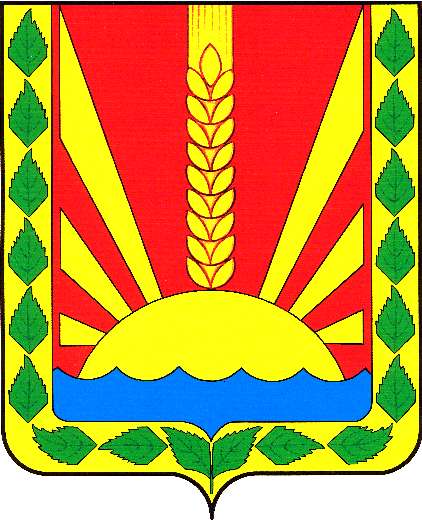 Учрежден решением Собрания представителей сельского поселения Шентала муниципального района Шенталинский Самарской области № 134 от 25.02.2010 г.Приложение 1                                                                                                                                                                                                                                                                                                                                                                                                                                                                                                                к решению                                                                                                                                                                                                                                                                                                                                                                                                                                                                                                                                                                                                                                                                                                                                                                                                                                             "Об исполнения бюджета сельского поселения Шентала муниципального района                                                                                              Шенталинский Самарской области за 2023 год"                                                                                                                                                                                                                                                   Приложение 1                                                                                                                                                                                                                                                                                                                                                                                                                                                                                                                к решению                                                                                                                                                                                                                                                                                                                                                                                                                                                                                                                                                                                                                                                                                                                                                                                                                                             "Об исполнения бюджета сельского поселения Шентала муниципального района                                                                                              Шенталинский Самарской области за 2023 год"                                                                                                                                                                                                                                                   Приложение 1                                                                                                                                                                                                                                                                                                                                                                                                                                                                                                                к решению                                                                                                                                                                                                                                                                                                                                                                                                                                                                                                                                                                                                                                                                                                                                                                                                                                             "Об исполнения бюджета сельского поселения Шентала муниципального района                                                                                              Шенталинский Самарской области за 2023 год"                                                                                                                                                                                                                                                   Приложение 1                                                                                                                                                                                                                                                                                                                                                                                                                                                                                                                к решению                                                                                                                                                                                                                                                                                                                                                                                                                                                                                                                                                                                                                                                                                                                                                                                                                                             "Об исполнения бюджета сельского поселения Шентала муниципального района                                                                                              Шенталинский Самарской области за 2023 год"                                                                                                                                                                                                                                                   Приложение 1                                                                                                                                                                                                                                                                                                                                                                                                                                                                                                                к решению                                                                                                                                                                                                                                                                                                                                                                                                                                                                                                                                                                                                                                                                                                                                                                                                                                             "Об исполнения бюджета сельского поселения Шентала муниципального района                                                                                              Шенталинский Самарской области за 2023 год"                                                                                                                                                                                                                                                   Приложение 1                                                                                                                                                                                                                                                                                                                                                                                                                                                                                                                к решению                                                                                                                                                                                                                                                                                                                                                                                                                                                                                                                                                                                                                                                                                                                                                                                                                                             "Об исполнения бюджета сельского поселения Шентала муниципального района                                                                                              Шенталинский Самарской области за 2023 год"                                                                                                                                                                                                                                                   Приложение 1                                                                                                                                                                                                                                                                                                                                                                                                                                                                                                                к решению                                                                                                                                                                                                                                                                                                                                                                                                                                                                                                                                                                                                                                                                                                                                                                                                                                             "Об исполнения бюджета сельского поселения Шентала муниципального района                                                                                              Шенталинский Самарской области за 2023 год"                                                                                                                                                                                                                                                   Приложение 1                                                                                                                                                                                                                                                                                                                                                                                                                                                                                                                к решению                                                                                                                                                                                                                                                                                                                                                                                                                                                                                                                                                                                                                                                                                                                                                                                                                                             "Об исполнения бюджета сельского поселения Шентала муниципального района                                                                                              Шенталинский Самарской области за 2023 год"                                                                                                                                                                                                                                                   Исполнение бюджета  сельского поселения Шентала муниципального района Шенталинский  Самарской области по доходам за 2023 год по кодам бюджетной классификацииИсполнение бюджета  сельского поселения Шентала муниципального района Шенталинский  Самарской области по доходам за 2023 год по кодам бюджетной классификацииИсполнение бюджета  сельского поселения Шентала муниципального района Шенталинский  Самарской области по доходам за 2023 год по кодам бюджетной классификацииИсполнение бюджета  сельского поселения Шентала муниципального района Шенталинский  Самарской области по доходам за 2023 год по кодам бюджетной классификацииИсполнение бюджета  сельского поселения Шентала муниципального района Шенталинский  Самарской области по доходам за 2023 год по кодам бюджетной классификацииИсполнение бюджета  сельского поселения Шентала муниципального района Шенталинский  Самарской области по доходам за 2023 год по кодам бюджетной классификацииИсполнение бюджета  сельского поселения Шентала муниципального района Шенталинский  Самарской области по доходам за 2023 год по кодам бюджетной классификацииИсполнение бюджета  сельского поселения Шентала муниципального района Шенталинский  Самарской области по доходам за 2023 год по кодам бюджетной классификацииИсполнение бюджета  сельского поселения Шентала муниципального района Шенталинский  Самарской области по доходам за 2023 год по кодам бюджетной классификацииКод дохода по бюджетной классификацииКод дохода по бюджетной классификацииНаименование показателяУтвержденные бюджетные назначенияУтвержденные бюджетные назначенияУтвержденные бюджетные назначенияв том числе областныеИсполнениев том числе областныеКВСРКод доходаНаименование показателяУтвержденные бюджетные назначенияУтвержденные бюджетные назначенияУтвержденные бюджетные назначенияв том числе областныеИсполнениев том числе областные10000000000000000НАЛОГОВЫЕ И НЕНАЛОГОВЫЕ ДОХОДЫ17 300 631,12  17 300 631,12  17 300 631,12  17 326 046,55  10102000010000110Налог на доходы физических лиц9 093 000,00  9 093 000,00  9 093 000,00  9 097 298,47  18210102010010000110Налог на доходы физических лиц с доходов, источником которых является налоговый агент, за исключением доходов, в отношении которых исчисление и уплата налога осуществляются в соответствии со статьями 227, 227.1 и 228 Налогового кодекса Российской Федерации, а также доходов от долевого участия в организации, полученных в виде дивидендов8 930 000,00  8 930 000,00  8 930 000,00  8 932 392,36  18210102020010000110Налог на доходы физических лиц с доходов, полученных от осуществления деятельности физическими лицами, зарегистрированными в качестве индивидуальных предпринимателей, нотариусов, занимающихся частной практикой, адвокатов, учредивших адвокатские кабинеты, и других лиц, занимающихся частной практикой в соответствии со статьей 227 Налогового кодекса Российской Федерации53 000,00  53 000,00  53 000,00  53 464,99  18210102030010000110Налог на доходы физических лиц с доходов, полученных физическими лицами в соответствии со статьей 228 Налогового кодекса Российской Федерации105 000,00  105 000,00  105 000,00  105 849,72  18210102130010000110Налог на доходы физических лиц в отношении доходов от долевого участия в организации, полученных в виде дивидендов (в части суммы налога, не превышающей 650 000 рублей)5 000,00  5 000,00  5 000,00  5 591,40  18210300000000000000НАЛОГИ НА ТОВАРЫ (РАБОТЫ, УСЛУГИ), РЕАЛИЗУЕМЫЕ НА ТЕРРИТОРИИ РОССИЙСКОЙ ФЕДЕРАЦИИ2 863 416,34  2 863 416,34  2 863 416,34  2 863 416,34  10302000010000110Акцизы по подакцизным товарам (продукции), производимым на территории Российской Федерации2 863 416,34  2 863 416,34  2 863 416,34  2 863 416,34  10302230010000110Доходы от уплаты акцизов на дизельное топливо, подлежащие распределению между бюджетами субъектов Российской Федерации и местными бюджетами с учетом установленных дифференцированных нормативов отчислений в местные бюджеты1 482 546,72  1 482 546,72  1 482 546,72  1 483 692,04  10302240010000110Доходы от уплаты акцизов на моторные масла для дизельных и (или) карбюраторных (инжекторных) двигателей, подлежащие распределению между бюджетами субъектов Российской Федерации и местными бюджетами с учетом установленных дифференцированных нормативов отчислений в местные бюджеты7 765,59  7 765,59  7 765,59  7 749,16  10302250010000110Доходы от уплаты акцизов на автомобильный бензин, подлежащие распределению между бюджетами субъектов Российской Федерации и местными бюджетами с учетом установленных дифференцированных нормативов отчислений в местные бюджеты1 533 510,01  1 533 510,01  1 533 510,01  1 533 511,53  10302260010000110Доходы от уплаты акцизов на прямогонный бензин, подлежащие распределению между бюджетами субъектов Российской Федерации и местными бюджетами с учетом установленных дифференцированных нормативов отчислений в местные бюджеты-160 405,98  -160 405,98  -160 405,98  -61 536,39  18210500000000000000НАЛОГИ НА СОВОКУПНЫЙ ДОХОД171,00  171,00  171,00  171,00  10503000010000110Единый сельскохозяйственный налог171,00  171,00  171,00  171,00  10600000000000000НАЛОГИ НА ИМУЩЕСТВО5 320 000,00  5 320 000,00  5 320 000,00  5 341 116,96  10601000000000110Налог на имущество физических лиц3 900 000,00  3 900 000,00  3 900 000,00  3 900 638,71  18210601030100000110Налог на имущество физических лиц, взимаемый по ставкам, применяемым к объектам налогообложения, расположенным в границах сельских поселений3 900 000,00  3 900 000,00  3 900 000,00  3 900 638,71  50710606000000000110Земельный налог1 420 000,00  1 420 000,00  1 420 000,00  1 440 478,25  10606030000000110Земельный налог с организаций820 000,00  820 000,00  820 000,00  829 910,59  10606040000000110Земельный налог с физических лиц600 000,00  600 000,00  600 000,00  610 567,66  82511100000000000000ДОХОДЫ ОТ ИСПОЛЬЗОВАНИЯ ИМУЩЕСТВА, НАХОДЯЩЕГОСЯ В ГОСУДАРСТВЕННОЙ И МУНИЦИПАЛЬНОЙ СОБСТВЕННОСТИ24 043,78  24 043,78  24 043,78  24 043,78  11105000000000120Доходы, получаемые в виде арендной либо иной платы за передачу в возмездное пользование государственного и муниципального имущества (за исключением имущества бюджетных и автономных учреждений, а также имущества государственных и муниципальных унитарных предприятий, в том числе казенных)3 914,66  3 914,66  3 914,66  3 914,66  11109000000000120Прочие доходы от использования имущества и прав, находящихся в государственной и муниципальной собственности (за исключением имущества бюджетных и автономных учреждений, а также имущества государственных и муниципальных унитарных предприятий, в том числе казенных)20 129,12  20 129,12  20 129,12  20 129,12  50720000000000000000БЕЗВОЗМЕЗДНЫЕ ПОСТУПЛЕНИЯ31 419 370,46  31 419 370,46  31 419 370,46  22 823 659,69  31 407 782,65  22 819 657,58  50720200000000000000БЕЗВОЗМЕЗДНЫЕ ПОСТУПЛЕНИЯ ОТ ДРУГИХ БЮДЖЕТОВ БЮДЖЕТНОЙ СИСТЕМЫ РОССИЙСКОЙ ФЕДЕРАЦИИ31 231 370,46  31 231 370,46  31 231 370,46  22 823 659,69  31 219 782,65  22 819 657,58  20210000000000150Дотации бюджетам бюджетной системы Российской Федерации3 378 490,00  3 378 490,00  3 378 490,00  3 378 490,00  50720220000000000150Субсидии бюджетам бюджетной системы Российской Федерации (межбюджетные субсидии)22 823 659,69  22 823 659,69  22 823 659,69  22 823 659,69  22 819 657,58  22 819 657,58  20220041000000150Субсидии бюджетам на строительство, модернизацию, ремонт и содержание автомобильных дорог общего пользования, в том числе дорог в поселениях (за исключением автомобильных дорог федерального значения)20 000 000,00  20 000 000,00  20 000 000,00  20 000 000,00  19 995 997,89  19 995 997,89  20225555000000150Субсидии бюджетам на реализацию программ формирования современной городской среды2 823 659,69  2 823 659,69  2 823 659,69  2 823 659,69  2 823 659,69  2 823 659,69  50720230000000000150Субвенции бюджетам бюджетной системы Российской Федерации287 680,00  287 680,00  287 680,00  287 680,00  287 680,00  287 680,00  20235118000000150Субвенции бюджетам на осуществление первичного воинского учета органами местного самоуправления поселений, муниципальных и городских округов287 680,00  287 680,00  287 680,00  287 680,00  287 680,00  287 680,00  50720240000000000150Иные межбюджетные трансферты4 741 540,77  4 741 540,77  4 741 540,77  47 733 955,07  20240014000000150Межбюджетные трансферты, передаваемые бюджетам муниципальных образований на осуществление части полномочий по решению вопросов местного значения в соответствии с заключенными соглашениями276 540,77  276 540,77  276 540,77  268 955,07  20249999000000150Прочие межбюджетные трансферты, передаваемые бюджетам4 465 000,00  4 465 000,00  4 465 000,00  47 465 000,00  50720700000000000000ПРОЧИЕ БЕЗВОЗМЕЗДНЫЕ ПОСТУПЛЕНИЯ188 000,00  188 000,00  188 000,00  188 000,00  20705000100000150Прочие безвозмездные поступления в бюджеты сельских поселений188 000,00  188 000,00  188 000,00  188 000,00  Доходы бюджета - всего48 720 001,58  48 720 001,58  48 720 001,58  22 823 659,69  48 733 829,20  22 819 657,58  Исполнение  бюджетных ассигнований по целевым статьям (муниципальным программам сельского поселения Шентала и непрограммным направлениям деятельности), группам и подгруппам видов расходов классификации расходов бюджета сельского поселения Шентала муниципального района Шенталинский Самарской области за 2023 годИсполнение  бюджетных ассигнований по целевым статьям (муниципальным программам сельского поселения Шентала и непрограммным направлениям деятельности), группам и подгруппам видов расходов классификации расходов бюджета сельского поселения Шентала муниципального района Шенталинский Самарской области за 2023 годИсполнение  бюджетных ассигнований по целевым статьям (муниципальным программам сельского поселения Шентала и непрограммным направлениям деятельности), группам и подгруппам видов расходов классификации расходов бюджета сельского поселения Шентала муниципального района Шенталинский Самарской области за 2023 годИсполнение  бюджетных ассигнований по целевым статьям (муниципальным программам сельского поселения Шентала и непрограммным направлениям деятельности), группам и подгруппам видов расходов классификации расходов бюджета сельского поселения Шентала муниципального района Шенталинский Самарской области за 2023 годИсполнение  бюджетных ассигнований по целевым статьям (муниципальным программам сельского поселения Шентала и непрограммным направлениям деятельности), группам и подгруппам видов расходов классификации расходов бюджета сельского поселения Шентала муниципального района Шенталинский Самарской области за 2023 годИсполнение  бюджетных ассигнований по целевым статьям (муниципальным программам сельского поселения Шентала и непрограммным направлениям деятельности), группам и подгруппам видов расходов классификации расходов бюджета сельского поселения Шентала муниципального района Шенталинский Самарской области за 2023 годИсполнение  бюджетных ассигнований по целевым статьям (муниципальным программам сельского поселения Шентала и непрограммным направлениям деятельности), группам и подгруппам видов расходов классификации расходов бюджета сельского поселения Шентала муниципального района Шенталинский Самарской области за 2023 годИсполнение  бюджетных ассигнований по целевым статьям (муниципальным программам сельского поселения Шентала и непрограммным направлениям деятельности), группам и подгруппам видов расходов классификации расходов бюджета сельского поселения Шентала муниципального района Шенталинский Самарской области за 2023 годИсполнение  бюджетных ассигнований по целевым статьям (муниципальным программам сельского поселения Шентала и непрограммным направлениям деятельности), группам и подгруппам видов расходов классификации расходов бюджета сельского поселения Шентала муниципального района Шенталинский Самарской области за 2023 годИсполнение  бюджетных ассигнований по целевым статьям (муниципальным программам сельского поселения Шентала и непрограммным направлениям деятельности), группам и подгруппам видов расходов классификации расходов бюджета сельского поселения Шентала муниципального района Шенталинский Самарской области за 2023 годИсполнение  бюджетных ассигнований по целевым статьям (муниципальным программам сельского поселения Шентала и непрограммным направлениям деятельности), группам и подгруппам видов расходов классификации расходов бюджета сельского поселения Шентала муниципального района Шенталинский Самарской области за 2023 годИсполнение  бюджетных ассигнований по целевым статьям (муниципальным программам сельского поселения Шентала и непрограммным направлениям деятельности), группам и подгруппам видов расходов классификации расходов бюджета сельского поселения Шентала муниципального района Шенталинский Самарской области за 2023 годИсполнение  бюджетных ассигнований по целевым статьям (муниципальным программам сельского поселения Шентала и непрограммным направлениям деятельности), группам и подгруппам видов расходов классификации расходов бюджета сельского поселения Шентала муниципального района Шенталинский Самарской области за 2023 годНаименование показателяЦелевая статьяВРСумма, тыс.руб.Сумма, тыс.руб.Сумма, тыс.руб.Сумма, тыс.руб.сумма, тыс.руб.сумма, тыс.руб.сумма, тыс.руб.сумма, тыс.руб.сумма, тыс.руб.сумма, тыс.руб.сумма, тыс.руб.сумма, тыс.руб.сумма, тыс.руб.Наименование показателяЦелевая статьяВРВсегов т.ч. Областной бюджетв т.ч. по передан. полномочиямв т.ч. по передан. полномочиямисполнениеисполнениев т.ч. областной бюджетв т.ч. областной бюджетв т.ч. по передан.полномочиямв т.ч. по передан.полномочиямв т.ч. по передан.полномочиямв т.ч. по передан.полномочиямв т.ч. по передан.полномочиям1234566778899999Программное направление расходов46 952 445,46200000003 248 814,133 248 814,1345518453,6745518453,673241228,433241228,433241228,433241228,433241228,43ОБЩЕГОСУДАРСТВЕННЫЕ ВОПРОСЫ5 774 868,5931800318005340405,485340405,483180031800318003180031800Функционирование высшего должностного лица субъекта Российской Федерации и местного самоуправления1 083 612,771083612,771083612,77Подпрограмма «Обеспечение эффективного осуществления полномочий Администрацией сельского поселения Шентала муниципального района Шенталинский Самарской области на 2019-2023 годы и на период до 2033 года»7620000000Расходы на обеспечение выполнения функций органами местного самоуправления76200110101201 083 612,771083612,771083612,77Расходы на выплаты персоналу государственных (муниципальных) органов76200110101201 083 612,771083612,771083612,77Функционирование Правительства Российской Федерации, высших органов исполнительной власти субъектов Российской Федерации, местных администраций4 659 455,824224992,714224992,71Подпрограмма «Обеспечение эффективного осуществления полномочий Администрацией сельского поселения Шентала муниципального района Шенталинский Самарской области на 2019-2023годы и на период до 2033 года"»7620000000Расходы на обеспечение выполнения функций органами местного самоуправления76200110104 659 455,824224992,714224992,71Расходы на выплаты персоналу государственных ( муниципальных) органов76200110101203 955 164,003527738,153527738,15Иные закупки товаров, работ и услуг для обеспечения государственных ( муниципальных) нужд7620011010200693 391,82686354,56686354,56Уплата налогов, сборов и иных платежей762001101085010 900,001090010900Другие общегосударственные вопросы31 800,00318003180031800318003180031800318003180031800Программа комплексного развития социальной инфраструктуры сельского поселения Шентала муниципального района Шенталинский Самарской области на 2017-2023 годы и на период до 2033 годаСнижение напряженности на рынке труда765002000031 800,00318003180031800318003180031800318003180031800Закупка товаров, работ и услуг для обеспечения государственных (муниципальных) нужд765002001020031 800,00318003180031800318003180031800318003180031800Иные закупки товаров, работ и услуг для обеспечения государственных (муниципальных) нужд765002001324031 800,00318003180031800318003180031800318003180031800НАЦИОНАЛЬНАЯ БЕЗОПАСНОСТЬ300 700,00237733237733Программа комплексного развития социальной инфраструктуры сельского поселения  Шентала муниципального района  Шенталинский Самарской области на 2017-2023 годы и на период до 2033 годаПодпрограмма "Защита населения и территории сельского поселения Шентала от чрезвычайных ситуаций, обеспечение первичных мер пожарной безопасности на 2017-2023 годы и на период до 2033 года"7640020010100 000,00100000100000Закупка товаров, работ и услуг для муниципальных нужд7640020010800100 000,00100000100000Иные закупки товаров, работ и услуг для обеспечения государственных ( муниципальных) нужд7640020010850100 000,00100000100000Подпрограмма "Защита населения и территории сельского поселения Шентала от чрезвычайных ситуаций, обеспечение первичных мер пожарной безопасности на 2017-2023годы и на период до 2033 года""7640020010200 700,00137733137733Закупка товаров, работ и услуг для муниципальных нужд7640020010200200 700,00137733137733Иные закупки товаров, работ и услуг для обеспечения государственных ( муниципальных) нужд7640020010240200 700,00137733137733НАЦИОНАЛЬНАЯ ЭКОНОМИКА23 223 237,422000000096 396,5696 396,5622509656,8322509656,8388810,8688810,8688810,8688810,8688810,86Программа комплексного развития социальной инфраструктуры сельского поселения  Шентала муниципального района  Шенталинский Самарской области на 2017-2023 годы и на период до 2033 годаПодпрограмма "Развитие сельского хозяйства и регулирование рынков сельскохозяйственной продукции, сырья и продовольствия на 2017-2022годы"761000000096 396,5696 396,5696 396,5688810,8688810,8688810,8688810,8688810,8688810,8688810,86Прочая закупка товаров, работ и услуг761007537020075 861,6675 861,6675 861,6668275,9668275,9668275,9668275,9668275,9668275,9668275,96Закупка товаров, работ и услуг для обеспечения государственных (муниципальных) нужд761007537024075 861,6675 861,6675 861,6668275,9668275,9668275,9668275,9668275,9668275,9668275,96Софинансирование расходных обязательств по проведению работ по уничтожению карантинных сорняков на территории сельского поселения 20 534,9020 534,9020 534,9020534,920534,920534,920534,920534,920534,920534,9Софинансирование расходных обязательств по проведению работ по уничтожению карантинных сорняков на территории сельского поселения (МБ)76100S43802003 490,903 490,903 490,903490,93490,93490,93490,93490,93490,93490,9Софинансирование расходных обязательств по проведению работ по уничтожению карантинных сорняков на территории сельского поселения (ОБ)761007438020017 044,0017 044,0017 044,0017044170441704417044170441704417044Дорожное хозяйство (дорожные фонды)23 126 840,8620 000 000,0022420845,9722420845,9719995997,8919995997,89Программа комплексного развития систем транспортной инфраструктуры  сельского поселения  Шентала  муниципального района  Шенталинский   Самарской области  на 2017 -2023 года и на период до 2033 г.7700000000Прочая закупка товаров, работ и услуг77000200102002 863 416,342161476,282161476,28Закупка товаров, работ и услуг для муниципальных нужд77000200102402 863 416,342161476,282161476,28Расходные обязательства на реализацию мероприятий по муниципальной программе "Модернизация и развитие автомобильных дорог общего пользования местного значения в Самарской области"770002001024320 000 000,0020 000 000,0019995997,8919995997,8919995997,8919995997,89Софинансирование расходных обязательств на реализацию мероприятий по муниципальной программе "Модернизация и развитие автомобильных дорог общего пользования местного значения в Самарской области"7700020010243263 424,52263371,8263371,8Жилищно-коммунальное хозяйство17 490 495,2402 972 273,362 972 273,3617267514,1517267514,152972273,362972273,362972273,362972273,362972273,36Жилищное 129 868,84129868,84129868,84Муниципальной целевой программы комплексного развития коммунальной инфраструктуры в сельском поселении Шентала муниципального района Шенталинский Самарской области на 2017-2023 годы и на период до 2033 года» 7800000000Закупка товаров, работ и услуг для муниципальных нужд7800020010200129 868,84129868,84129868,84Иные закупки товаров, работ и услуг для обеспечения государственных ( муниципальных) нужд7800020010240129 868,84129868,84129868,84Благоустройство17 360 626,400,002 972 273,362 972 273,3617137645,3117137645,312972273,362972273,362972273,362972273,362972273,36Программа комплексного развития социальной инфраструктуры сельского поселения  Шентала муниципального района  Шенталинский Самарской области на 2017-2023 годы и на период до 2033 годаЗакупка товаров, работ и услуг для муниципальных нужд 78100 2000020014 388 353,0414165371,9514165371,95Иные закупки товаров, работ и услуг для обеспечения государственных ( муниципальных) нужд (уличное освещение)781 00 200102402 348 412,862171331,782171331,78Иные закупки товаров, работ и услуг для обеспечения государственных ( муниципальных) нужд (уличное освещение)781 00 200102472 250 000,002072918,922072918,92Иные закупки товаров, работ и услуг для обеспечения государственных ( муниципальных) нужд (уличное освещение)781 00 2001024498 412,8698412,8698412,86Иные закупки товаров, работ и услуг для обеспечения государственных ( муниципальных) нужд (содержание дорог)781 00 200202402 202 762,0022027622202762Иные закупки товаров, работ и услуг для обеспечения государственных ( муниципальных) нужд (озеленение)781 00 200302404 682 507,014682507,014682507,01Расходные обязательства, направленные на решение вопросов местного значения и связанных с реализацией мероприятий по поддержке инициатив населения (благоустройство и озеленение)7810020036200294 943,00294943294943Иные закупки товаров, работ и услуг для обеспечения государственных ( муниципальных) нужд (содержание мест захорон.)781 0020040240750 989,16750989,16750989,16Иные закупки товаров, работ и услуг для обеспечения государственных (муниципальных) нужд (прочие)781 00200502404 108 739,0140628394062839«Формирование комфортной городской среды на территории сельского поселения Шентала муниципального района Шенталинский Самарской области на 2023-2024 годы».79000000002 972 273,362 972 273,362 972 273,362972273,362972273,362972273,362972273,362972273,362972273,362972273,36Софинансирование расходных обязательств органов местного самоуправления муниципальных образований на реализацию общественно значимых проектов по благоустройству сельских территорий 790F25555525002 972 273,362 972 273,362 972 273,362972273,362972273,362972273,362972273,362972273,362972273,362972273,36Софинансирование расходных обязательств органов местного самоуправления муниципальных образований на реализацию общественно значимых проектов по благоустройству сельских территорий  (жилье и городская среда)(ОБ)790F25555525402 972 273,362 972 273,362 972 273,362972273,362972273,362972273,362972273,362972273,362972273,362972273,36ОБРАЗОВАНИЕ148 344,21148 344,21148 344,21148344,21148344,21148344,21148344,21148344,21148344,21148344,21Программа комплексного развития социальной инфраструктуры сельского поселения  Шентала муниципального района  Шенталинский Самарской области на 2017-2023 годы и на период до 2033 годаПодпрограмма «Основные направления молодежной политики, развитие физической культуры и спорта на территории сельского поселения Шентала муниципального района Шенталинский Самарской области на 2017-2023 годы и на период до 2033 года" 7650000000148 344,21148 344,21148 344,21148344,21148344,21148344,21148344,21148344,21148344,21148344,21Организация временного трудоустройства несовершеннолетних граждан в возрасте от 14 до 18 лет в свободное от учебы время7650020012148 344,21148 344,21148 344,21148344,21148344,21148344,21148344,21148344,21148344,21148344,21Расходы на выплаты персоналу в целях обеспечения выполнения функций государственными (муниципальными) органами, казенными учреждениями, органами управления государственными внебюджетными фондами7650020012100148 344,21148 344,21148 344,21148344,21148344,21148344,21148344,21148344,21148344,21148344,21ФИЗИЧЕСКАЯ КУЛЬТУРА И СПОРТ14 800,001480014800Программа комплексного развития социальной инфраструктуры сельского поселения  Шентала муниципального района  Шенталинский Самарской области на 2017-2023 годы и на период до 2033 годаПодпрограмма «Основные направления молодежной политики, развитие физической культуры и спорта на территории сельского поселения Шентала муниципального района Шенталинский Самарской области на 2017-2023 годы и на период до 2033 года"» 7650000000Развитие физической культуры и спорта 765002001020014 800,001480014800закупка товаров, работ и услуг для муниципальных нужд765002001024014 800,001480014800Непрограммные направления расходов местного бюджета80000000001 767 556,121 152 680,0076000760001761169,371761169,371 152 680,001 152 680,007600076000760007600076000  МБТ76 000,00760007600076000760007600076000760007600076000Межбюджетные трансферты, предоставляемые в бюджет муниципального района в соответствии с заключенными  соглашениями о передаче органам местного самоуправления  полномочий   (из поселения в район)803007821054056 000,00560005600020000200002000020000200002000020000Межбюджетные трансферты, предоставляемые в бюджет муниципального района в соответствии с заключенными  соглашениями о передаче органам местного самоуправления  полномочий   (из поселения в район)803007821054020 000,00200002000020000200002000020000200002000020000Межбюджетные трансферты, предоставляемые в бюджет муниципального района в соответствии с заключенными  соглашениями о передаче органам местного самоуправления  полномочий   (из поселения в район)803007821054020 000,002000020000200002000020000200002000020000200001 234 616,128650001228229,371228229,37865 000,00865 000,00Общегосударственные расходы8010020010200Закупка товаров, работ и услуг для муниципальных нужд8010020010240245 186,12238799,37238799,37Прочие закупка товаров, работ и услуг801002001080050 000,005000050000Уплата налогов, сборов и иных платежей801002001085350 000,005000050000Иной межбюджетный трансферт на реализацию мероприятий по улучшению материально-технической базы органов местного самоуправления, в части приобретения легкового автомобиля отечественного производства8010020010200865 000,00865000865000865000865000865000Закупка товаров, работ и услуг для обеспечения государственных (муниципальных) нужд8010020010240865 000,00865000865000865000865000865000Уплата  иных платежей801002001032074 430,007443074430Пособия, компенсации и иные социальные выплаты гражданам, кроме публичных нормативных обязательств801002001032374 430,007443074430НАЦИОНАЛЬНАЯ ОБОРОНА456 940,00287 680,00456 940,00456 940,00287 680,00287 680,00Иные закупки товаров, работ и услуг для обеспечения государственных (муниципальных) нужд456 940,00456 940,00456 940,00Расходы на выплаты персоналу в целях обеспечения выполнения функций государственными (муниципальными) органами, казенными учреждениями, органами управления государственными внебюджетными фондами9010011010100169 260,00169260169260Мобилизационная и вневойсковая подготовка9010051180287 680,00287 680,00287 680,00287 680,00287 680,00287 680,00Расходы на выплаты персоналу в целях обеспечения выполнения функций государственными (муниципальными) органами, казенными учреждениями, органами управления государственными внебюджетными фондами9010051180100274 912,00274 912,00274 912,00274 912,00274 912,00274 912,00Непрограммные направления расходов бюджета в области общегосударственных вопросов, национальной обороны, национальной безопасности и правоохранительной деятельности, а также в сфере средств массовой информации901001101024012 768,0012 768,0012 768,0012 768,0012 768,0012 768,00Всего расходов48 720 001,5820 287 680,003 324 814,133 324 814,1347279623,0447279623,0420287680202876803324814,133324814,133324814,133324814,133324814,13Приложение №3                                                                                                                                    к решению 
"Об исполнение бюджета сельского поселения Шентала муниципального района Шенталинский Самарской области на 2023 год"Приложение №3                                                                                                                                    к решению 
"Об исполнение бюджета сельского поселения Шентала муниципального района Шенталинский Самарской области на 2023 год"Приложение №3                                                                                                                                    к решению 
"Об исполнение бюджета сельского поселения Шентала муниципального района Шенталинский Самарской области на 2023 год"Приложение №3                                                                                                                                    к решению 
"Об исполнение бюджета сельского поселения Шентала муниципального района Шенталинский Самарской области на 2023 год"Приложение №3                                                                                                                                    к решению 
"Об исполнение бюджета сельского поселения Шентала муниципального района Шенталинский Самарской области на 2023 год"Приложение №3                                                                                                                                    к решению 
"Об исполнение бюджета сельского поселения Шентала муниципального района Шенталинский Самарской области на 2023 год"Приложение №3                                                                                                                                    к решению 
"Об исполнение бюджета сельского поселения Шентала муниципального района Шенталинский Самарской области на 2023 год"Приложение №3                                                                                                                                    к решению 
"Об исполнение бюджета сельского поселения Шентала муниципального района Шенталинский Самарской области на 2023 год"Приложение №3                                                                                                                                    к решению 
"Об исполнение бюджета сельского поселения Шентала муниципального района Шенталинский Самарской области на 2023 год"Приложение №3                                                                                                                                    к решению 
"Об исполнение бюджета сельского поселения Шентала муниципального района Шенталинский Самарской области на 2023 год"Приложение №3                                                                                                                                    к решению 
"Об исполнение бюджета сельского поселения Шентала муниципального района Шенталинский Самарской области на 2023 год"Приложение №3                                                                                                                                    к решению 
"Об исполнение бюджета сельского поселения Шентала муниципального района Шенталинский Самарской области на 2023 год"Исполнение  бюджетных ассигнований за 2023 год по разделам ,подразделам, по целевым статьям (муниципальным программами и непрограммным направлениям деятельности), группам  (подгруппам) видов расходов классификации расходов бюджета сельского поселения Шентала муниципального района Шенталинский Самарской области Исполнение  бюджетных ассигнований за 2023 год по разделам ,подразделам, по целевым статьям (муниципальным программами и непрограммным направлениям деятельности), группам  (подгруппам) видов расходов классификации расходов бюджета сельского поселения Шентала муниципального района Шенталинский Самарской области Исполнение  бюджетных ассигнований за 2023 год по разделам ,подразделам, по целевым статьям (муниципальным программами и непрограммным направлениям деятельности), группам  (подгруппам) видов расходов классификации расходов бюджета сельского поселения Шентала муниципального района Шенталинский Самарской области Исполнение  бюджетных ассигнований за 2023 год по разделам ,подразделам, по целевым статьям (муниципальным программами и непрограммным направлениям деятельности), группам  (подгруппам) видов расходов классификации расходов бюджета сельского поселения Шентала муниципального района Шенталинский Самарской области Исполнение  бюджетных ассигнований за 2023 год по разделам ,подразделам, по целевым статьям (муниципальным программами и непрограммным направлениям деятельности), группам  (подгруппам) видов расходов классификации расходов бюджета сельского поселения Шентала муниципального района Шенталинский Самарской области Исполнение  бюджетных ассигнований за 2023 год по разделам ,подразделам, по целевым статьям (муниципальным программами и непрограммным направлениям деятельности), группам  (подгруппам) видов расходов классификации расходов бюджета сельского поселения Шентала муниципального района Шенталинский Самарской области Исполнение  бюджетных ассигнований за 2023 год по разделам ,подразделам, по целевым статьям (муниципальным программами и непрограммным направлениям деятельности), группам  (подгруппам) видов расходов классификации расходов бюджета сельского поселения Шентала муниципального района Шенталинский Самарской области Исполнение  бюджетных ассигнований за 2023 год по разделам ,подразделам, по целевым статьям (муниципальным программами и непрограммным направлениям деятельности), группам  (подгруппам) видов расходов классификации расходов бюджета сельского поселения Шентала муниципального района Шенталинский Самарской области Исполнение  бюджетных ассигнований за 2023 год по разделам ,подразделам, по целевым статьям (муниципальным программами и непрограммным направлениям деятельности), группам  (подгруппам) видов расходов классификации расходов бюджета сельского поселения Шентала муниципального района Шенталинский Самарской области Исполнение  бюджетных ассигнований за 2023 год по разделам ,подразделам, по целевым статьям (муниципальным программами и непрограммным направлениям деятельности), группам  (подгруппам) видов расходов классификации расходов бюджета сельского поселения Шентала муниципального района Шенталинский Самарской области Исполнение  бюджетных ассигнований за 2023 год по разделам ,подразделам, по целевым статьям (муниципальным программами и непрограммным направлениям деятельности), группам  (подгруппам) видов расходов классификации расходов бюджета сельского поселения Шентала муниципального района Шенталинский Самарской области Исполнение  бюджетных ассигнований за 2023 год по разделам ,подразделам, по целевым статьям (муниципальным программами и непрограммным направлениям деятельности), группам  (подгруппам) видов расходов классификации расходов бюджета сельского поселения Шентала муниципального района Шенталинский Самарской области Исполнение  бюджетных ассигнований за 2023 год по разделам ,подразделам, по целевым статьям (муниципальным программами и непрограммным направлениям деятельности), группам  (подгруппам) видов расходов классификации расходов бюджета сельского поселения Шентала муниципального района Шенталинский Самарской области Исполнение  бюджетных ассигнований за 2023 год по разделам ,подразделам, по целевым статьям (муниципальным программами и непрограммным направлениям деятельности), группам  (подгруппам) видов расходов классификации расходов бюджета сельского поселения Шентала муниципального района Шенталинский Самарской области Исполнение  бюджетных ассигнований за 2023 год по разделам ,подразделам, по целевым статьям (муниципальным программами и непрограммным направлениям деятельности), группам  (подгруппам) видов расходов классификации расходов бюджета сельского поселения Шентала муниципального района Шенталинский Самарской области Исполнение  бюджетных ассигнований за 2023 год по разделам ,подразделам, по целевым статьям (муниципальным программами и непрограммным направлениям деятельности), группам  (подгруппам) видов расходов классификации расходов бюджета сельского поселения Шентала муниципального района Шенталинский Самарской области Исполнение  бюджетных ассигнований за 2023 год по разделам ,подразделам, по целевым статьям (муниципальным программами и непрограммным направлениям деятельности), группам  (подгруппам) видов расходов классификации расходов бюджета сельского поселения Шентала муниципального района Шенталинский Самарской области Исполнение  бюджетных ассигнований за 2023 год по разделам ,подразделам, по целевым статьям (муниципальным программами и непрограммным направлениям деятельности), группам  (подгруппам) видов расходов классификации расходов бюджета сельского поселения Шентала муниципального района Шенталинский Самарской области Исполнение  бюджетных ассигнований за 2023 год по разделам ,подразделам, по целевым статьям (муниципальным программами и непрограммным направлениям деятельности), группам  (подгруппам) видов расходов классификации расходов бюджета сельского поселения Шентала муниципального района Шенталинский Самарской области Исполнение  бюджетных ассигнований за 2023 год по разделам ,подразделам, по целевым статьям (муниципальным программами и непрограммным направлениям деятельности), группам  (подгруппам) видов расходов классификации расходов бюджета сельского поселения Шентала муниципального района Шенталинский Самарской области Исполнение  бюджетных ассигнований за 2023 год по разделам ,подразделам, по целевым статьям (муниципальным программами и непрограммным направлениям деятельности), группам  (подгруппам) видов расходов классификации расходов бюджета сельского поселения Шентала муниципального района Шенталинский Самарской области Исполнение  бюджетных ассигнований за 2023 год по разделам ,подразделам, по целевым статьям (муниципальным программами и непрограммным направлениям деятельности), группам  (подгруппам) видов расходов классификации расходов бюджета сельского поселения Шентала муниципального района Шенталинский Самарской области Исполнение  бюджетных ассигнований за 2023 год по разделам ,подразделам, по целевым статьям (муниципальным программами и непрограммным направлениям деятельности), группам  (подгруппам) видов расходов классификации расходов бюджета сельского поселения Шентала муниципального района Шенталинский Самарской области Исполнение  бюджетных ассигнований за 2023 год по разделам ,подразделам, по целевым статьям (муниципальным программами и непрограммным направлениям деятельности), группам  (подгруппам) видов расходов классификации расходов бюджета сельского поселения Шентала муниципального района Шенталинский Самарской области Исполнение  бюджетных ассигнований за 2023 год по разделам ,подразделам, по целевым статьям (муниципальным программами и непрограммным направлениям деятельности), группам  (подгруппам) видов расходов классификации расходов бюджета сельского поселения Шентала муниципального района Шенталинский Самарской области Исполнение  бюджетных ассигнований за 2023 год по разделам ,подразделам, по целевым статьям (муниципальным программами и непрограммным направлениям деятельности), группам  (подгруппам) видов расходов классификации расходов бюджета сельского поселения Шентала муниципального района Шенталинский Самарской области Исполнение  бюджетных ассигнований за 2023 год по разделам ,подразделам, по целевым статьям (муниципальным программами и непрограммным направлениям деятельности), группам  (подгруппам) видов расходов классификации расходов бюджета сельского поселения Шентала муниципального района Шенталинский Самарской области Исполнение  бюджетных ассигнований за 2023 год по разделам ,подразделам, по целевым статьям (муниципальным программами и непрограммным направлениям деятельности), группам  (подгруппам) видов расходов классификации расходов бюджета сельского поселения Шентала муниципального района Шенталинский Самарской области Исполнение  бюджетных ассигнований за 2023 год по разделам ,подразделам, по целевым статьям (муниципальным программами и непрограммным направлениям деятельности), группам  (подгруппам) видов расходов классификации расходов бюджета сельского поселения Шентала муниципального района Шенталинский Самарской области Исполнение  бюджетных ассигнований за 2023 год по разделам ,подразделам, по целевым статьям (муниципальным программами и непрограммным направлениям деятельности), группам  (подгруппам) видов расходов классификации расходов бюджета сельского поселения Шентала муниципального района Шенталинский Самарской области Исполнение  бюджетных ассигнований за 2023 год по разделам ,подразделам, по целевым статьям (муниципальным программами и непрограммным направлениям деятельности), группам  (подгруппам) видов расходов классификации расходов бюджета сельского поселения Шентала муниципального района Шенталинский Самарской области Исполнение  бюджетных ассигнований за 2023 год по разделам ,подразделам, по целевым статьям (муниципальным программами и непрограммным направлениям деятельности), группам  (подгруппам) видов расходов классификации расходов бюджета сельского поселения Шентала муниципального района Шенталинский Самарской области Исполнение  бюджетных ассигнований за 2023 год по разделам ,подразделам, по целевым статьям (муниципальным программами и непрограммным направлениям деятельности), группам  (подгруппам) видов расходов классификации расходов бюджета сельского поселения Шентала муниципального района Шенталинский Самарской области Исполнение  бюджетных ассигнований за 2023 год по разделам ,подразделам, по целевым статьям (муниципальным программами и непрограммным направлениям деятельности), группам  (подгруппам) видов расходов классификации расходов бюджета сельского поселения Шентала муниципального района Шенталинский Самарской области Исполнение  бюджетных ассигнований за 2023 год по разделам ,подразделам, по целевым статьям (муниципальным программами и непрограммным направлениям деятельности), группам  (подгруппам) видов расходов классификации расходов бюджета сельского поселения Шентала муниципального района Шенталинский Самарской области Исполнение  бюджетных ассигнований за 2023 год по разделам ,подразделам, по целевым статьям (муниципальным программами и непрограммным направлениям деятельности), группам  (подгруппам) видов расходов классификации расходов бюджета сельского поселения Шентала муниципального района Шенталинский Самарской области Исполнение  бюджетных ассигнований за 2023 год по разделам ,подразделам, по целевым статьям (муниципальным программами и непрограммным направлениям деятельности), группам  (подгруппам) видов расходов классификации расходов бюджета сельского поселения Шентала муниципального района Шенталинский Самарской области Исполнение  бюджетных ассигнований за 2023 год по разделам ,подразделам, по целевым статьям (муниципальным программами и непрограммным направлениям деятельности), группам  (подгруппам) видов расходов классификации расходов бюджета сельского поселения Шентала муниципального района Шенталинский Самарской области Исполнение  бюджетных ассигнований за 2023 год по разделам ,подразделам, по целевым статьям (муниципальным программами и непрограммным направлениям деятельности), группам  (подгруппам) видов расходов классификации расходов бюджета сельского поселения Шентала муниципального района Шенталинский Самарской области Исполнение  бюджетных ассигнований за 2023 год по разделам ,подразделам, по целевым статьям (муниципальным программами и непрограммным направлениям деятельности), группам  (подгруппам) видов расходов классификации расходов бюджета сельского поселения Шентала муниципального района Шенталинский Самарской области Исполнение  бюджетных ассигнований за 2023 год по разделам ,подразделам, по целевым статьям (муниципальным программами и непрограммным направлениям деятельности), группам  (подгруппам) видов расходов классификации расходов бюджета сельского поселения Шентала муниципального района Шенталинский Самарской области Исполнение  бюджетных ассигнований за 2023 год по разделам ,подразделам, по целевым статьям (муниципальным программами и непрограммным направлениям деятельности), группам  (подгруппам) видов расходов классификации расходов бюджета сельского поселения Шентала муниципального района Шенталинский Самарской области Исполнение  бюджетных ассигнований за 2023 год по разделам ,подразделам, по целевым статьям (муниципальным программами и непрограммным направлениям деятельности), группам  (подгруппам) видов расходов классификации расходов бюджета сельского поселения Шентала муниципального района Шенталинский Самарской области Исполнение  бюджетных ассигнований за 2023 год по разделам ,подразделам, по целевым статьям (муниципальным программами и непрограммным направлениям деятельности), группам  (подгруппам) видов расходов классификации расходов бюджета сельского поселения Шентала муниципального района Шенталинский Самарской области Исполнение  бюджетных ассигнований за 2023 год по разделам ,подразделам, по целевым статьям (муниципальным программами и непрограммным направлениям деятельности), группам  (подгруппам) видов расходов классификации расходов бюджета сельского поселения Шентала муниципального района Шенталинский Самарской области Исполнение  бюджетных ассигнований за 2023 год по разделам ,подразделам, по целевым статьям (муниципальным программами и непрограммным направлениям деятельности), группам  (подгруппам) видов расходов классификации расходов бюджета сельского поселения Шентала муниципального района Шенталинский Самарской области Исполнение  бюджетных ассигнований за 2023 год по разделам ,подразделам, по целевым статьям (муниципальным программами и непрограммным направлениям деятельности), группам  (подгруппам) видов расходов классификации расходов бюджета сельского поселения Шентала муниципального района Шенталинский Самарской области Исполнение  бюджетных ассигнований за 2023 год по разделам ,подразделам, по целевым статьям (муниципальным программами и непрограммным направлениям деятельности), группам  (подгруппам) видов расходов классификации расходов бюджета сельского поселения Шентала муниципального района Шенталинский Самарской области Код расхода по бюджетной классификацииКод расхода по бюджетной классификацииКод расхода по бюджетной классификацииКод расхода по бюджетной классификацииКод расхода по бюджетной классификацииКод расхода по бюджетной классификацииНаименование показателяНаименование показателяНаименование показателяНаименование показателясумма  руб.сумма  руб.сумма  руб.сумма  руб.сумма  руб.сумма  руб.сумма руб.сумма руб.сумма руб.сумма руб.сумма руб.сумма руб.сумма руб.сумма руб.сумма руб.сумма руб.сумма руб.РзПРЦСРЦСРЦСРВРНаименование показателяНаименование показателяНаименование показателяНаименование показателяУтвержденные бюджетные назначения 2023Утвержденные бюджетные назначения 2023в т.ч. областной бюджетв т.ч. областной бюджетв т.ч. по переданным полномочиямв т.ч. по переданным полномочиямИсполнениеИсполнениеИсполнениев т.ч. областной бюджетв т.ч. по переданным полномочиямв т.ч. по переданным полномочиямв т.ч. по переданным полномочиямв т.ч. по переданным полномочиямв т.ч. по переданным полномочиямв т.ч. по переданным полномочиямв т.ч. по переданным полномочиям1233345555667788999101111111111111101ОБЩЕГОСУДАРСТВЕННЫЕ ВОПРОСЫОБЩЕГОСУДАРСТВЕННЫЕ ВОПРОСЫОБЩЕГОСУДАРСТВЕННЫЕ ВОПРОСЫОБЩЕГОСУДАРСТВЕННЫЕ ВОПРОСЫ7 085 484,717 085 484,71865 000,00865 000,00107 800,00107 800,006 644 634,856 644 634,856 644 634,85865 000,00107 800,00107 800,00107 800,00107 800,00107 800,00107 800,00107 800,000102762001101076200110107620011010100Программа комплексного развития социальной инфраструктуры сельского поселения Шентала муниципального района Шенталинский Самарской области на 2017-2023 годы и на период до 2033 годаПрограмма комплексного развития социальной инфраструктуры сельского поселения Шентала муниципального района Шенталинский Самарской области на 2017-2023 годы и на период до 2033 годаПрограмма комплексного развития социальной инфраструктуры сельского поселения Шентала муниципального района Шенталинский Самарской области на 2017-2023 годы и на период до 2033 годаПрограмма комплексного развития социальной инфраструктуры сельского поселения Шентала муниципального района Шенталинский Самарской области на 2017-2023 годы и на период до 2033 года1 083 612,771 083 612,771 083 612,771 083 612,771 083 612,770102762001101076200110107620011010120Подпрограмма «Обеспечение эффективного осуществления полномочий Администрацией сельского поселения Шентала муниципального района Шенталинский Самарской области на 2019-2023 годы и на период до 2033 года»Подпрограмма «Обеспечение эффективного осуществления полномочий Администрацией сельского поселения Шентала муниципального района Шенталинский Самарской области на 2019-2023 годы и на период до 2033 года»Подпрограмма «Обеспечение эффективного осуществления полномочий Администрацией сельского поселения Шентала муниципального района Шенталинский Самарской области на 2019-2023 годы и на период до 2033 года»Подпрограмма «Обеспечение эффективного осуществления полномочий Администрацией сельского поселения Шентала муниципального района Шенталинский Самарской области на 2019-2023 годы и на период до 2033 года»1 083 612,771 083 612,771 083 612,771 083 612,771 083 612,770102762001101076200110107620011010120Расходы на обеспечение выполнения функций местного самоуправленияРасходы на обеспечение выполнения функций местного самоуправленияРасходы на обеспечение выполнения функций местного самоуправленияРасходы на обеспечение выполнения функций местного самоуправления1 083 612,771 083 612,771 083 612,771 083 612,771 083 612,770104Функционирование Правительства Российской Федерации, высших исполнительных органов государственной власти субъектов Российской Федерации, местных администрацийФункционирование Правительства Российской Федерации, высших исполнительных органов государственной власти субъектов Российской Федерации, местных администрацийФункционирование Правительства Российской Федерации, высших исполнительных органов государственной власти субъектов Российской Федерации, местных администрацийФункционирование Правительства Российской Федерации, высших исполнительных органов государственной власти субъектов Российской Федерации, местных администраций4 715 455,824 715 455,820,000,0056 000,0056 000,004 280 992,714 280 992,714 280 992,7156 000,0056 000,0056 000,0056 000,0056 000,0056 000,0056 000,000104762000000076200000007620000000Программа комплексного развития социальной инфраструктуры сельского поселения Шентала муниципального района Шенталинский Самарской области на 2017-2022 годы и на период до 2033 годаПрограмма комплексного развития социальной инфраструктуры сельского поселения Шентала муниципального района Шенталинский Самарской области на 2017-2022 годы и на период до 2033 годаПрограмма комплексного развития социальной инфраструктуры сельского поселения Шентала муниципального района Шенталинский Самарской области на 2017-2022 годы и на период до 2033 годаПрограмма комплексного развития социальной инфраструктуры сельского поселения Шентала муниципального района Шенталинский Самарской области на 2017-2022 годы и на период до 2033 года0104762000000076200000007620000000Подпрограмма «Обеспечение эффективного осуществления полномочий Администрацией сельского поселения Шентала муниципального района Шенталинский Самарской области на 2019-2023 годы и на период до 2033 года»Подпрограмма «Обеспечение эффективного осуществления полномочий Администрацией сельского поселения Шентала муниципального района Шенталинский Самарской области на 2019-2023 годы и на период до 2033 года»Подпрограмма «Обеспечение эффективного осуществления полномочий Администрацией сельского поселения Шентала муниципального района Шенталинский Самарской области на 2019-2023 годы и на период до 2033 года»Подпрограмма «Обеспечение эффективного осуществления полномочий Администрацией сельского поселения Шентала муниципального района Шенталинский Самарской области на 2019-2023 годы и на период до 2033 года»4 659 455,824 659 455,824 224 992,714 224 992,714 224 992,710104762001101076200110107620011010Расходы на обеспечение выполнения функций местного самоуправленияРасходы на обеспечение выполнения функций местного самоуправленияРасходы на обеспечение выполнения функций местного самоуправленияРасходы на обеспечение выполнения функций местного самоуправления4 659 455,824 659 455,824 224 992,714 224 992,714 224 992,710104762001101076200110107620011010100Расходы на выплаты персоналу в целях обеспечения выполнения функций государственными (муниципальными) органами, казенными учреждениями, органами управления государственными внебюджетными фондамиРасходы на выплаты персоналу в целях обеспечения выполнения функций государственными (муниципальными) органами, казенными учреждениями, органами управления государственными внебюджетными фондамиРасходы на выплаты персоналу в целях обеспечения выполнения функций государственными (муниципальными) органами, казенными учреждениями, органами управления государственными внебюджетными фондамиРасходы на выплаты персоналу в целях обеспечения выполнения функций государственными (муниципальными) органами, казенными учреждениями, органами управления государственными внебюджетными фондами3 955 164,003 955 164,003 527 738,153 527 738,153 527 738,150104762001101076200110107620011010200Закупка товаров, работ и услуг для обеспечения государственных (муниципальных) нуждЗакупка товаров, работ и услуг для обеспечения государственных (муниципальных) нуждЗакупка товаров, работ и услуг для обеспечения государственных (муниципальных) нуждЗакупка товаров, работ и услуг для обеспечения государственных (муниципальных) нужд693 391,82693 391,82686 354,56686 354,56686 354,560104762001101076200110107620011010850Иные бюджетные ассигнованияИные бюджетные ассигнованияИные бюджетные ассигнованияИные бюджетные ассигнования10 900,0010 900,0010 900,0010 900,0010 900,000104762001101076200110107620011010850Уплата налогов, сборов и иных платежейУплата налогов, сборов и иных платежейУплата налогов, сборов и иных платежейУплата налогов, сборов и иных платежей10 900,0010 900,0010 900,0010 900,0010 900,000104540Непрограммные направления расходов месного бюджетаНепрограммные направления расходов месного бюджетаНепрограммные направления расходов месного бюджетаНепрограммные направления расходов месного бюджета56 000,0056 000,000,000,0056 000,0056 000,0056 000,0056 000,0056 000,0056 000,0056 000,0056 000,0056 000,0056 000,0056 000,0056 000,000104803007821080300782108030078210500Непрограммные направления расходов местного бюджета по предоставлению межбюджетных трансфертов из бюджета муниципального районаНепрограммные направления расходов местного бюджета по предоставлению межбюджетных трансфертов из бюджета муниципального районаНепрограммные направления расходов местного бюджета по предоставлению межбюджетных трансфертов из бюджета муниципального районаНепрограммные направления расходов местного бюджета по предоставлению межбюджетных трансфертов из бюджета муниципального района56 000,0056 000,000,000,0056 000,0056 000,0056 000,0056 000,0056 000,0056 000,0056 000,0056 000,0056 000,0056 000,0056 000,0056 000,000104803007821080300782108030078210540Межбюджетные трансферты, предоставляемые в бюджеты муниципального района в соответствии с заключаемыми соглашениями о передаче органам местного самоуправления муниципального района полномочий органов местного самоуправления поселенийМежбюджетные трансферты, предоставляемые в бюджеты муниципального района в соответствии с заключаемыми соглашениями о передаче органам местного самоуправления муниципального района полномочий органов местного самоуправления поселенийМежбюджетные трансферты, предоставляемые в бюджеты муниципального района в соответствии с заключаемыми соглашениями о передаче органам местного самоуправления муниципального района полномочий органов местного самоуправления поселенийМежбюджетные трансферты, предоставляемые в бюджеты муниципального района в соответствии с заключаемыми соглашениями о передаче органам местного самоуправления муниципального района полномочий органов местного самоуправления поселений56 000,0056 000,0056 000,0056 000,0056 000,0056 000,0056 000,0056 000,0056 000,0056 000,0056 000,0056 000,0056 000,0056 000,000106Обеспечение деятельности финансовых, налоговых  органов и органов финансового (финансово-бюджетного) надзораОбеспечение деятельности финансовых, налоговых  органов и органов финансового (финансово-бюджетного) надзораОбеспечение деятельности финансовых, налоговых  органов и органов финансового (финансово-бюджетного) надзораОбеспечение деятельности финансовых, налоговых  органов и органов финансового (финансово-бюджетного) надзора0106803007821080300782108030078210500Межбюджетные трансферты, предоставляемые в бюджеты муниципального районаМежбюджетные трансферты, предоставляемые в бюджеты муниципального районаМежбюджетные трансферты, предоставляемые в бюджеты муниципального районаМежбюджетные трансферты, предоставляемые в бюджеты муниципального района20 000,0020 000,0020 000,0020 000,0020 000,0020 000,0020 000,0020 000,0020 000,0020 000,0020 000,0020 000,0020 000,0020 000,000106803007821080300782108030078210540Межбюджетные трансферты, предоставляемые в бюджеты муниципального района в соответствии с заключаемыми соглашениями о передаче органам местного самоуправления муниципального района полномочий органов местного самоуправления поселенийМежбюджетные трансферты, предоставляемые в бюджеты муниципального района в соответствии с заключаемыми соглашениями о передаче органам местного самоуправления муниципального района полномочий органов местного самоуправления поселенийМежбюджетные трансферты, предоставляемые в бюджеты муниципального района в соответствии с заключаемыми соглашениями о передаче органам местного самоуправления муниципального района полномочий органов местного самоуправления поселенийМежбюджетные трансферты, предоставляемые в бюджеты муниципального района в соответствии с заключаемыми соглашениями о передаче органам местного самоуправления муниципального района полномочий органов местного самоуправления поселений20 000,0020 000,0020 000,0020 000,0020 000,0020 000,0020 000,0020 000,0020 000,0020 000,0020 000,0020 000,0020 000,0020 000,000113Другие общегосударственные вопросыДругие общегосударственные вопросыДругие общегосударственные вопросыДругие общегосударственные вопросы1 266 416,121 266 416,1231 800,0031 800,001 260 029,371 260 029,371 260 029,3731 800,0031 800,0031 800,0031 800,0031 800,0031 800,0031 800,00Программа комплексного развития социальной инфраструктуры сельского поселения Шентала муниципального района Шенталинский Самарской области на 2017-2023 годы и на период до 2033 годаПрограмма комплексного развития социальной инфраструктуры сельского поселения Шентала муниципального района Шенталинский Самарской области на 2017-2023 годы и на период до 2033 годаПрограмма комплексного развития социальной инфраструктуры сельского поселения Шентала муниципального района Шенталинский Самарской области на 2017-2023 годы и на период до 2033 годаПрограмма комплексного развития социальной инфраструктуры сельского поселения Шентала муниципального района Шенталинский Самарской области на 2017-2023 годы и на период до 2033 года0113765002001376500200137650020013200Снижение напряженности на рынке трудаСнижение напряженности на рынке трудаСнижение напряженности на рынке трудаСнижение напряженности на рынке труда31 800,0031 800,0031 800,0031 800,0031 800,0031 800,0031 800,0031 800,0031 800,0031 800,0031 800,0031 800,0031 800,0031 800,000113750002001075000200107500020010200Прочая закупка товаров, работ и услугПрочая закупка товаров, работ и услугПрочая закупка товаров, работ и услугПрочая закупка товаров, работ и услуг31 800,0031 800,0031 800,0031 800,0031 800,0031 800,0031 800,0031 800,0031 800,0031 800,0031 800,0031 800,0031 800,0031 800,000113800000000080000000008000000000Непрограммные направления расходов месного бюджетаНепрограммные направления расходов месного бюджетаНепрограммные направления расходов месного бюджетаНепрограммные направления расходов месного бюджета1 234 616,121 234 616,12865 000,00865 000,001 228 229,371 228 229,371 228 229,37865 000,000113801000000080100000008010000000Непрограммные направления расходов месного бюджета в области общегосударственных вопросов, национальной безопасности и правоохранительной деятельности, обслуживание государственного внутреннего и муниципального долгаНепрограммные направления расходов месного бюджета в области общегосударственных вопросов, национальной безопасности и правоохранительной деятельности, обслуживание государственного внутреннего и муниципального долгаНепрограммные направления расходов месного бюджета в области общегосударственных вопросов, национальной безопасности и правоохранительной деятельности, обслуживание государственного внутреннего и муниципального долгаНепрограммные направления расходов месного бюджета в области общегосударственных вопросов, национальной безопасности и правоохранительной деятельности, обслуживание государственного внутреннего и муниципального долга0113801002001080100200108010020010200Прочая закупка товаров, работ и услугПрочая закупка товаров, работ и услугПрочая закупка товаров, работ и услугПрочая закупка товаров, работ и услуг245 186,12245 186,12238 799,37238 799,37238 799,370113801002001080100200108010020010240Закупка товаров, работ и услуг для обеспечения государственных (муниципальных) нуждЗакупка товаров, работ и услуг для обеспечения государственных (муниципальных) нуждЗакупка товаров, работ и услуг для обеспечения государственных (муниципальных) нуждЗакупка товаров, работ и услуг для обеспечения государственных (муниципальных) нужд245 186,12245 186,12238 799,37238 799,37238 799,370113801002001080100200108010020010200Уплата  иных платежейУплата  иных платежейУплата  иных платежейУплата  иных платежей74 430,0074 430,0074 430,0074 430,0074 430,000113801002001080100200108010020010263Пособия, компенсации и иные социальные выплаты гражданам, кроме публичных нормативных обязательствПособия, компенсации и иные социальные выплаты гражданам, кроме публичных нормативных обязательствПособия, компенсации и иные социальные выплаты гражданам, кроме публичных нормативных обязательствПособия, компенсации и иные социальные выплаты гражданам, кроме публичных нормативных обязательств74 430,0074 430,0074 430,0074 430,0074 430,000113801002001080100200108010020010800Иные бюджетные ассигнованияИные бюджетные ассигнованияИные бюджетные ассигнованияИные бюджетные ассигнования50 000,0050 000,0050 000,0050 000,0050 000,000113801002001080100200108010020010850Уплата налогов, сборов и иных платежейУплата налогов, сборов и иных платежейУплата налогов, сборов и иных платежейУплата налогов, сборов и иных платежей50 000,0050 000,0050 000,0050 000,0050 000,008010076290801007629080100762900Иной межбюджетный трансферт на реализацию мероприятий по улучшению материально-технической базы органов местного самоуправления, в части приобретения легкового автомобиля отечественного производстваИной межбюджетный трансферт на реализацию мероприятий по улучшению материально-технической базы органов местного самоуправления, в части приобретения легкового автомобиля отечественного производстваИной межбюджетный трансферт на реализацию мероприятий по улучшению материально-технической базы органов местного самоуправления, в части приобретения легкового автомобиля отечественного производстваИной межбюджетный трансферт на реализацию мероприятий по улучшению материально-технической базы органов местного самоуправления, в части приобретения легкового автомобиля отечественного производства865 000,00865 000,00865 000,00865 000,00865 000,00865 000,00865 000,00865 000,000113801007629080100762908010076290200Закупка товаров, работ и услуг для обеспечения государственных (муниципальных) нуждЗакупка товаров, работ и услуг для обеспечения государственных (муниципальных) нуждЗакупка товаров, работ и услуг для обеспечения государственных (муниципальных) нуждЗакупка товаров, работ и услуг для обеспечения государственных (муниципальных) нужд865 000,00865 000,00865 000,00865 000,00865 000,00865 000,00865 000,00865 000,000113801007629080100762908010076290240Иные закупки товаров, работ и услуг для обеспечения государственных (муниципальных) нуждИные закупки товаров, работ и услуг для обеспечения государственных (муниципальных) нуждИные закупки товаров, работ и услуг для обеспечения государственных (муниципальных) нуждИные закупки товаров, работ и услуг для обеспечения государственных (муниципальных) нужд865 000,00865 000,00865 000,00865 000,00865 000,00865 000,00865 000,00865 000,0002НАЦИОНАЛЬНАЯ ОБОРОНАНАЦИОНАЛЬНАЯ ОБОРОНАНАЦИОНАЛЬНАЯ ОБОРОНАНАЦИОНАЛЬНАЯ ОБОРОНА456 940,00456 940,00287 680,00287 680,00456 940,00456 940,00456 940,00287 680,000203Мобилизационная и вневойсковая подготовкаМобилизационная и вневойсковая подготовкаМобилизационная и вневойсковая подготовкаМобилизационная и вневойсковая подготовка456 940,00456 940,00287 680,00287 680,00456 940,00456 940,00456 940,00287 680,00Непрограммные направления расходов областного бюджетаНепрограммные направления расходов областного бюджетаНепрограммные направления расходов областного бюджетаНепрограммные направления расходов областного бюджета456 940,00456 940,00287 680,00287 680,00456 940,00456 940,00456 940,00287 680,00Непрограммные направления расходов месного бюджета в области общегосударственных вопросов, национальной безопасности и правоохранительной деятельности, обслуживание государственного внутреннего и муниципального долгаНепрограммные направления расходов месного бюджета в области общегосударственных вопросов, национальной безопасности и правоохранительной деятельности, обслуживание государственного внутреннего и муниципального долгаНепрограммные направления расходов месного бюджета в области общегосударственных вопросов, национальной безопасности и правоохранительной деятельности, обслуживание государственного внутреннего и муниципального долгаНепрограммные направления расходов месного бюджета в области общегосударственных вопросов, национальной безопасности и правоохранительной деятельности, обслуживание государственного внутреннего и муниципального долга0203901001101090100110109010011010100Расходы на выплаты персоналу в целях обеспечения выполнения функций государственными (муниципальными) органами, казенными учреждениями, органами управления государственными внебюджетными фондамиРасходы на выплаты персоналу в целях обеспечения выполнения функций государственными (муниципальными) органами, казенными учреждениями, органами управления государственными внебюджетными фондамиРасходы на выплаты персоналу в целях обеспечения выполнения функций государственными (муниципальными) органами, казенными учреждениями, органами управления государственными внебюджетными фондамиРасходы на выплаты персоналу в целях обеспечения выполнения функций государственными (муниципальными) органами, казенными учреждениями, органами управления государственными внебюджетными фондами169 260,00169 260,00169 260,00169 260,00169 260,000203901005118090100511809010051180100Расходы на выплаты персоналу в целях обеспечения выполнения функций государственными (муниципальными) органами, казенными учреждениями, органами управления государственными внебюджетными фондамиРасходы на выплаты персоналу в целях обеспечения выполнения функций государственными (муниципальными) органами, казенными учреждениями, органами управления государственными внебюджетными фондамиРасходы на выплаты персоналу в целях обеспечения выполнения функций государственными (муниципальными) органами, казенными учреждениями, органами управления государственными внебюджетными фондамиРасходы на выплаты персоналу в целях обеспечения выполнения функций государственными (муниципальными) органами, казенными учреждениями, органами управления государственными внебюджетными фондами274 912,00274 912,00274 912,00274 912,00274 912,00274 912,00274 912,00274 912,000203901005118090100511809010051180200Закупка товаров, работ и услуг для обеспечения государственных (муниципальных) нуждЗакупка товаров, работ и услуг для обеспечения государственных (муниципальных) нуждЗакупка товаров, работ и услуг для обеспечения государственных (муниципальных) нуждЗакупка товаров, работ и услуг для обеспечения государственных (муниципальных) нужд12 768,0012 768,0012 768,0012 768,0012 768,0012 768,0012 768,0012 768,0003НАЦИОНАЛЬНАЯ БЕЗОПАСНОСТЬ И ПРАВООХРАНИТЕЛЬНАЯ ДЕЯТЕЛЬНОСТЬНАЦИОНАЛЬНАЯ БЕЗОПАСНОСТЬ И ПРАВООХРАНИТЕЛЬНАЯ ДЕЯТЕЛЬНОСТЬНАЦИОНАЛЬНАЯ БЕЗОПАСНОСТЬ И ПРАВООХРАНИТЕЛЬНАЯ ДЕЯТЕЛЬНОСТЬНАЦИОНАЛЬНАЯ БЕЗОПАСНОСТЬ И ПРАВООХРАНИТЕЛЬНАЯ ДЕЯТЕЛЬНОСТЬ300 700,00300 700,00237 733,00237 733,00237 733,00Программа комплексного развития социальной инфраструктуры сельского поселения Шентала муниципального района Шенталинский Самарской области на 2017-2023 годы и на период до 2033 годаПрограмма комплексного развития социальной инфраструктуры сельского поселения Шентала муниципального района Шенталинский Самарской области на 2017-2023 годы и на период до 2033 годаПрограмма комплексного развития социальной инфраструктуры сельского поселения Шентала муниципального района Шенталинский Самарской области на 2017-2023 годы и на период до 2033 годаПрограмма комплексного развития социальной инфраструктуры сельского поселения Шентала муниципального района Шенталинский Самарской области на 2017-2023 годы и на период до 2033 года03764000000076400000007640000000200"Подпрограмма "Защита населения и территории сельского поселения Шентала от чрезвычайных ситуаций, обеспечение первичных мер пожарной безопасности на 2017-2023 годы и на период до 2033 года""Подпрограмма "Защита населения и территории сельского поселения Шентала от чрезвычайных ситуаций, обеспечение первичных мер пожарной безопасности на 2017-2023 годы и на период до 2033 года""Подпрограмма "Защита населения и территории сельского поселения Шентала от чрезвычайных ситуаций, обеспечение первичных мер пожарной безопасности на 2017-2023 годы и на период до 2033 года""Подпрограмма "Защита населения и территории сельского поселения Шентала от чрезвычайных ситуаций, обеспечение первичных мер пожарной безопасности на 2017-2023 годы и на период до 2033 года"300 700,00300 700,00237 733,00237 733,00237 733,000314764002001076400200107640020010240Прочая закупка товаров, работ и услугПрочая закупка товаров, работ и услугПрочая закупка товаров, работ и услугПрочая закупка товаров, работ и услуг200 700,00200 700,00137 733,00137 733,00137 733,000310764002001076400200107640020010240Другие вопросы в области национальной безопасности и правоохранительной деятельностиДругие вопросы в области национальной безопасности и правоохранительной деятельностиДругие вопросы в области национальной безопасности и правоохранительной деятельностиДругие вопросы в области национальной безопасности и правоохранительной деятельности100 000,00100 000,00100 000,00100 000,00100 000,0004НАЦИОНАЛЬНАЯ ЭКОНОМИКАНАЦИОНАЛЬНАЯ ЭКОНОМИКАНАЦИОНАЛЬНАЯ ЭКОНОМИКАНАЦИОНАЛЬНАЯ ЭКОНОМИКА23 223 237,4223 223 237,4296 396,5696 396,5622 509 656,8322 509 656,8322 509 656,8388 810,8688 810,8688 810,8688 810,8688 810,8688 810,8688 810,86Программа комплексного развития социальной инфраструктуры сельского поселения Шентала муниципального района Шенталинский Самарской области на 2017-2023 годы и на период до 2033 годаПрограмма комплексного развития социальной инфраструктуры сельского поселения Шентала муниципального района Шенталинский Самарской области на 2017-2023 годы и на период до 2033 годаПрограмма комплексного развития социальной инфраструктуры сельского поселения Шентала муниципального района Шенталинский Самарской области на 2017-2023 годы и на период до 2033 годаПрограмма комплексного развития социальной инфраструктуры сельского поселения Шентала муниципального района Шенталинский Самарской области на 2017-2023 годы и на период до 2033 года040576 1 00 7200076 1 00 7200076 1 00 72000800Подпрограмма "Развитие сельского хозяйства и регулирование рынков сельскохозяйственной продукции, сырья и продовольствия на 2017-2022годы"Подпрограмма "Развитие сельского хозяйства и регулирование рынков сельскохозяйственной продукции, сырья и продовольствия на 2017-2022годы"Подпрограмма "Развитие сельского хозяйства и регулирование рынков сельскохозяйственной продукции, сырья и продовольствия на 2017-2022годы"Подпрограмма "Развитие сельского хозяйства и регулирование рынков сельскохозяйственной продукции, сырья и продовольствия на 2017-2022годы"96 396,5696 396,5696 396,5696 396,5688 810,8688 810,8688 810,8688 810,8688 810,8688 810,8688 810,8688 810,8688 810,8688 810,86040576 1 00 7230076 1 00 7230076 1 00 72300810Прочая закупка товаров, работ и услугПрочая закупка товаров, работ и услугПрочая закупка товаров, работ и услугПрочая закупка товаров, работ и услуг75 861,6675 861,6675 861,6675 861,6668 275,9668 275,9668 275,9668 275,9668 275,9668 275,9668 275,9668 275,9668 275,9668 275,960405761  00 72300761  00 72300761  00 72300814Закупка товаров, работ и услуг для обеспечения государственных (муниципальных) нуждЗакупка товаров, работ и услуг для обеспечения государственных (муниципальных) нуждЗакупка товаров, работ и услуг для обеспечения государственных (муниципальных) нуждЗакупка товаров, работ и услуг для обеспечения государственных (муниципальных) нужд75 861,6675 861,6675 861,6675 861,6668 275,9668 275,9668 275,9668 275,9668 275,9668 275,9668 275,9668 275,9668 275,9668 275,96040576100S438076100S438076100S4380Софинансирование расходных обязательств по проведению работ по уничтожению карантинных сорняков на территории сельского поселенияСофинансирование расходных обязательств по проведению работ по уничтожению карантинных сорняков на территории сельского поселенияСофинансирование расходных обязательств по проведению работ по уничтожению карантинных сорняков на территории сельского поселенияСофинансирование расходных обязательств по проведению работ по уничтожению карантинных сорняков на территории сельского поселения20 534,9020 534,9020 534,9020 534,9020 534,9020 534,9020 534,9020 534,9020 534,9020 534,9020 534,9020 534,9020 534,9020 534,90040576100S438076100S438076100S4380240Софинансирование расходных обязательств по проведению работ по уничтожению карантинных сорняков на территории сельского поселения МБСофинансирование расходных обязательств по проведению работ по уничтожению карантинных сорняков на территории сельского поселения МБСофинансирование расходных обязательств по проведению работ по уничтожению карантинных сорняков на территории сельского поселения МБСофинансирование расходных обязательств по проведению работ по уничтожению карантинных сорняков на территории сельского поселения МБ3 490,903 490,903 490,903 490,903 490,903 490,903 490,903 490,903 490,903 490,903 490,903 490,903 490,903 490,900405761007438076100743807610074380240Софинансирование расходных обязательств по проведению работ по уничтожению карантинных сорняков на территории сельского поселения (ОБ)Софинансирование расходных обязательств по проведению работ по уничтожению карантинных сорняков на территории сельского поселения (ОБ)Софинансирование расходных обязательств по проведению работ по уничтожению карантинных сорняков на территории сельского поселения (ОБ)Софинансирование расходных обязательств по проведению работ по уничтожению карантинных сорняков на территории сельского поселения (ОБ)17 044,0017 044,0017 044,0017 044,0017 044,0017 044,0017 044,0017 044,0017 044,0017 044,0017 044,0017 044,0017 044,0017 044,000409Дорожное хозяйство (дорожные фонды)Дорожное хозяйство (дорожные фонды)Дорожное хозяйство (дорожные фонды)Дорожное хозяйство (дорожные фонды)23 126 840,8623 126 840,8620 000 000,0020 000 000,0022 420 845,9722 420 845,9722 420 845,9719 995 997,890409770000000077000000007700000000Программа комплексное развитие системы транспортной инфраструктуры сельского поселения Шентала муниципального района Шенталинский Самарской области на 2017 – 2023 годы и на период до 2033 годаПрограмма комплексное развитие системы транспортной инфраструктуры сельского поселения Шентала муниципального района Шенталинский Самарской области на 2017 – 2023 годы и на период до 2033 годаПрограмма комплексное развитие системы транспортной инфраструктуры сельского поселения Шентала муниципального района Шенталинский Самарской области на 2017 – 2023 годы и на период до 2033 годаПрограмма комплексное развитие системы транспортной инфраструктуры сельского поселения Шентала муниципального района Шенталинский Самарской области на 2017 – 2023 годы и на период до 2033 года0409770002001077000200107700020010Прочая закупка товаров, работ и услугПрочая закупка товаров, работ и услугПрочая закупка товаров, работ и услугПрочая закупка товаров, работ и услуг2 863 416,342 863 416,342 161 476,282 161 476,282 161 476,280409770007327077000732707700073270243Расходные обязательства на реализацию мероприятий по муниципальной программе "Модернизация и развитие автомобильных дорог общего пользования местного значения в Самарской области"Расходные обязательства на реализацию мероприятий по муниципальной программе "Модернизация и развитие автомобильных дорог общего пользования местного значения в Самарской области"Расходные обязательства на реализацию мероприятий по муниципальной программе "Модернизация и развитие автомобильных дорог общего пользования местного значения в Самарской области"Расходные обязательства на реализацию мероприятий по муниципальной программе "Модернизация и развитие автомобильных дорог общего пользования местного значения в Самарской области"20 000 000,0020 000 000,0020 000 000,0020 000 000,0019 995 997,8919 995 997,8919 995 997,8919 995 997,89040977000S327077000S327077000S3270243Софинансирование расходных обязательств на реализацию мероприятий по муниципальной программе "Модернизация и развитие автомобильных дорог общего пользования местного значения в Самарской области"Софинансирование расходных обязательств на реализацию мероприятий по муниципальной программе "Модернизация и развитие автомобильных дорог общего пользования местного значения в Самарской области"Софинансирование расходных обязательств на реализацию мероприятий по муниципальной программе "Модернизация и развитие автомобильных дорог общего пользования местного значения в Самарской области"Софинансирование расходных обязательств на реализацию мероприятий по муниципальной программе "Модернизация и развитие автомобильных дорог общего пользования местного значения в Самарской области"263 424,52263 424,52263 371,80263 371,80263 371,8005ЖИЛИЩНО-КОММУНАЛЬНОЕ ХОЗЯЙСТВОЖИЛИЩНО-КОММУНАЛЬНОЕ ХОЗЯЙСТВОЖИЛИЩНО-КОММУНАЛЬНОЕ ХОЗЯЙСТВОЖИЛИЩНО-КОММУНАЛЬНОЕ ХОЗЯЙСТВО17 490 495,2417 490 495,240,000,002 972 273,362 972 273,3617 267 514,1517 267 514,1517 267 514,152 972 273,362 972 273,362 972 273,362 972 273,362 972 273,362 972 273,362 972 273,360501Жилищное хозяйствоЖилищное хозяйствоЖилищное хозяйствоЖилищное хозяйство129 868,84129 868,84129 868,84129 868,84129 868,840501780000000078000000007800000000200Программа комплексного развития коммунальной инфраструктуры в сельском поселении Шентала муниципального района Шенталинский Самарской области на 2017-2023 годы и на период до 2033 годаПрограмма комплексного развития коммунальной инфраструктуры в сельском поселении Шентала муниципального района Шенталинский Самарской области на 2017-2023 годы и на период до 2033 годаПрограмма комплексного развития коммунальной инфраструктуры в сельском поселении Шентала муниципального района Шенталинский Самарской области на 2017-2023 годы и на период до 2033 годаПрограмма комплексного развития коммунальной инфраструктуры в сельском поселении Шентала муниципального района Шенталинский Самарской области на 2017-2023 годы и на период до 2033 года129 868,84129 868,84129 868,84129 868,84129 868,840501780002001078000200107800020010200Прочая закупка товаров, работ и услугПрочая закупка товаров, работ и услугПрочая закупка товаров, работ и услугПрочая закупка товаров, работ и услуг129 868,84129 868,84129 868,84129 868,84129 868,840503БлагоустройствоБлагоустройствоБлагоустройствоБлагоустройство17 360 626,4017 360 626,400,000,002 972 273,362 972 273,3617 137 645,3117 137 645,3117 137 645,310,002 972 273,362 972 273,362 972 273,362 972 273,362 972 273,362 972 273,362 972 273,360503780000000078000000007800000000Программа комплексного развития коммунальной инфраструктуры в сельском поселении Шентала муниципального района Шенталинский Самарской области на 2017-2023 годы и на период до 2033 года.»Программа комплексного развития коммунальной инфраструктуры в сельском поселении Шентала муниципального района Шенталинский Самарской области на 2017-2023 годы и на период до 2033 года.»Программа комплексного развития коммунальной инфраструктуры в сельском поселении Шентала муниципального района Шенталинский Самарской области на 2017-2023 годы и на период до 2033 года.»Программа комплексного развития коммунальной инфраструктуры в сельском поселении Шентала муниципального района Шенталинский Самарской области на 2017-2023 годы и на период до 2033 года.»14 388 353,0414 388 353,0414 165 371,9514 165 371,9514 165 371,950503781000000078100000007810000000Подпрограмма "Благоустройство территории сельского поселения Шентала на 2017-2023 годы и на период до 2033 года"Подпрограмма "Благоустройство территории сельского поселения Шентала на 2017-2023 годы и на период до 2033 года"Подпрограмма "Благоустройство территории сельского поселения Шентала на 2017-2023 годы и на период до 2033 года"Подпрограмма "Благоустройство территории сельского поселения Шентала на 2017-2023 годы и на период до 2033 года"14 388 353,0414 388 353,0414 165 371,9514 165 371,9514 165 371,950503781002001078100200107810020010200Прочая закупка товаров, работ и услуг Прочая закупка товаров, работ и услуг Прочая закупка товаров, работ и услуг Прочая закупка товаров, работ и услуг 2 348 412,862 348 412,862 171 331,782 171 331,782 171 331,780503781002002078100200207810020020200Прочая закупка товаров, работ и услуг (содержание дорог)Прочая закупка товаров, работ и услуг (содержание дорог)Прочая закупка товаров, работ и услуг (содержание дорог)Прочая закупка товаров, работ и услуг (содержание дорог)2 202 762,002 202 762,002 202 762,002 202 762,002 202 762,000503781002003078100200307810020030200Прочая закупка товаров, работ и услуг (благоустройство и озеленение)Прочая закупка товаров, работ и услуг (благоустройство и озеленение)Прочая закупка товаров, работ и услуг (благоустройство и озеленение)Прочая закупка товаров, работ и услуг (благоустройство и озеленение)4 682 507,014 682 507,014 682 507,014 682 507,014 682 507,010503781002003678100200367810020036200Расходные обязательства, направленные на решение вопросов местного значения и связанных с реализацией мероприятий по поддержке инициатив населения (благоустройство и озеленение)Расходные обязательства, направленные на решение вопросов местного значения и связанных с реализацией мероприятий по поддержке инициатив населения (благоустройство и озеленение)Расходные обязательства, направленные на решение вопросов местного значения и связанных с реализацией мероприятий по поддержке инициатив населения (благоустройство и озеленение)Расходные обязательства, направленные на решение вопросов местного значения и связанных с реализацией мероприятий по поддержке инициатив населения (благоустройство и озеленение)294 943,00294 943,00294 943,00294 943,00294 943,000503781002004078100200407810020040200Прочая закупка товаров, работ и услуг (содержание и мест захоронения)Прочая закупка товаров, работ и услуг (содержание и мест захоронения)Прочая закупка товаров, работ и услуг (содержание и мест захоронения)Прочая закупка товаров, работ и услуг (содержание и мест захоронения)750 989,16750 989,16750 989,16750 989,16750 989,160503781002005078100200507810020050200Прочая закупка товаров, работ и услуг ( прочие)Прочая закупка товаров, работ и услуг ( прочие)Прочая закупка товаров, работ и услуг ( прочие)Прочая закупка товаров, работ и услуг ( прочие)4108739,014108739,014062839,004062839,004062839,00790000000079000000007900000000Муниципальная программа «Формирование комфортной городской среды на территории сельского поселения Шентала муниципального района Шенталинский Самарской области на 2023-2024 годы».Муниципальная программа «Формирование комфортной городской среды на территории сельского поселения Шентала муниципального района Шенталинский Самарской области на 2023-2024 годы».Муниципальная программа «Формирование комфортной городской среды на территории сельского поселения Шентала муниципального района Шенталинский Самарской области на 2023-2024 годы».Муниципальная программа «Формирование комфортной городской среды на территории сельского поселения Шентала муниципального района Шенталинский Самарской области на 2023-2024 годы».2 972 273,362 972 273,362 972 273,362 972 273,362 972 273,362 972 273,362 972 273,362 972 273,362 972 273,362 972 273,362 972 273,362 972 273,362 972 273,362 972 273,360503790F255552790F255552790F255552540Межбюджетные трансферты, предоставляемые в бюджеты муниципального районаМежбюджетные трансферты, предоставляемые в бюджеты муниципального районаМежбюджетные трансферты, предоставляемые в бюджеты муниципального районаМежбюджетные трансферты, предоставляемые в бюджеты муниципального района2 972 273,362 972 273,362 972 273,362 972 273,362 972 273,362 972 273,362 972 273,362 972 273,362 972 273,362 972 273,362 972 273,362 972 273,362 972 273,362 972 273,3607ОБРАЗОВАНИЕОБРАЗОВАНИЕОБРАЗОВАНИЕОБРАЗОВАНИЕ148 344,21148 344,21148 344,21148 344,21148 344,21148 344,21148 344,21148 344,21148 344,21148 344,21148 344,21148 344,21148 344,21148 344,210707Молодежная политикаМолодежная политикаМолодежная политикаМолодежная политика148 344,21148 344,21148 344,21148 344,21148 344,21148 344,21148 344,21148 344,21148 344,21148 344,21148 344,21148 344,21148 344,21148 344,21Программа комплексного развития социальной инфраструктуры сельского поселения Шентала муниципального района Шенталинский Самарской области на 2017-2023 годы и на период до 2033 годаПрограмма комплексного развития социальной инфраструктуры сельского поселения Шентала муниципального района Шенталинский Самарской области на 2017-2023 годы и на период до 2033 годаПрограмма комплексного развития социальной инфраструктуры сельского поселения Шентала муниципального района Шенталинский Самарской области на 2017-2023 годы и на период до 2033 годаПрограмма комплексного развития социальной инфраструктуры сельского поселения Шентала муниципального района Шенталинский Самарской области на 2017-2023 годы и на период до 2033 года0707765000000076500000007650000000Подпрограмма «Основные направления молодежной политики, развитие физической культуры и спорта на территории сельского поселения Шентала муниципального района Шенталинский Самарской области на 2017-2023 годы и на период до 2033 года.»Подпрограмма «Основные направления молодежной политики, развитие физической культуры и спорта на территории сельского поселения Шентала муниципального района Шенталинский Самарской области на 2017-2023 годы и на период до 2033 года.»Подпрограмма «Основные направления молодежной политики, развитие физической культуры и спорта на территории сельского поселения Шентала муниципального района Шенталинский Самарской области на 2017-2023 годы и на период до 2033 года.»Подпрограмма «Основные направления молодежной политики, развитие физической культуры и спорта на территории сельского поселения Шентала муниципального района Шенталинский Самарской области на 2017-2023 годы и на период до 2033 года.»148 344,21148 344,21148 344,21148 344,21148 344,21148 344,21148 344,21148 344,21148 344,21148 344,21148 344,21148 344,21148 344,21148 344,2107077650020012765002001276500200120Организация временного трудоустройства несовершеннолетних граждан в возрасте от 14 до 18 лет в свободное от учебы времяОрганизация временного трудоустройства несовершеннолетних граждан в возрасте от 14 до 18 лет в свободное от учебы времяОрганизация временного трудоустройства несовершеннолетних граждан в возрасте от 14 до 18 лет в свободное от учебы времяОрганизация временного трудоустройства несовершеннолетних граждан в возрасте от 14 до 18 лет в свободное от учебы время148 344,21148 344,21148 344,21148 344,21148 344,21148 344,21148 344,21148 344,21148 344,21148 344,21148 344,21148 344,21148 344,21148 344,210707765002001276500200127650020012100Расходы на выплаты персоналу в целях обеспечения выполнения функций государственными (муниципальными) органами, казенными учреждениями, органами управления государственными внебюджетными фондамиРасходы на выплаты персоналу в целях обеспечения выполнения функций государственными (муниципальными) органами, казенными учреждениями, органами управления государственными внебюджетными фондамиРасходы на выплаты персоналу в целях обеспечения выполнения функций государственными (муниципальными) органами, казенными учреждениями, органами управления государственными внебюджетными фондамиРасходы на выплаты персоналу в целях обеспечения выполнения функций государственными (муниципальными) органами, казенными учреждениями, органами управления государственными внебюджетными фондами148 344,21148 344,21148 344,21148 344,21148 344,21148 344,21148 344,21148 344,21148 344,21148 344,21148 344,21148 344,21148 344,21148 344,2111ФИЗИЧЕСКАЯ КУЛЬТУРА И СПОРТФИЗИЧЕСКАЯ КУЛЬТУРА И СПОРТФИЗИЧЕСКАЯ КУЛЬТУРА И СПОРТФИЗИЧЕСКАЯ КУЛЬТУРА И СПОРТ14 800,0014 800,0014 800,0014 800,0014 800,001101Физическая культураФизическая культураФизическая культураФизическая культура14 800,0014 800,0014 800,0014 800,0014 800,0011017600000000760000000076000000000Программа комплексного развития социальной инфраструктуры сельского поселения Шентала муниципального района Шенталинский Самарской области на 2017-2023 годы и на период до 2033 годаПрограмма комплексного развития социальной инфраструктуры сельского поселения Шентала муниципального района Шенталинский Самарской области на 2017-2023 годы и на период до 2033 годаПрограмма комплексного развития социальной инфраструктуры сельского поселения Шентала муниципального района Шенталинский Самарской области на 2017-2023 годы и на период до 2033 годаПрограмма комплексного развития социальной инфраструктуры сельского поселения Шентала муниципального района Шенталинский Самарской области на 2017-2023 годы и на период до 2033 года14 800,0014 800,0014 800,0014 800,0014 800,001101765000000076500000007650000000200Подпрограмма «Основные направления молодежной политики, развитие физической культуры и спорта на территории сельского поселения Шентала муниципального района Шенталинский Самарской области на 2017-2023 годы и на период до 2033 года.»Подпрограмма «Основные направления молодежной политики, развитие физической культуры и спорта на территории сельского поселения Шентала муниципального района Шенталинский Самарской области на 2017-2023 годы и на период до 2033 года.»Подпрограмма «Основные направления молодежной политики, развитие физической культуры и спорта на территории сельского поселения Шентала муниципального района Шенталинский Самарской области на 2017-2023 годы и на период до 2033 года.»Подпрограмма «Основные направления молодежной политики, развитие физической культуры и спорта на территории сельского поселения Шентала муниципального района Шенталинский Самарской области на 2017-2023 годы и на период до 2033 года.»14 800,0014 800,0014 800,0014 800,0014 800,001101765002001076500200107650020010240Прочая закупка товаров, работ и услугПрочая закупка товаров, работ и услугПрочая закупка товаров, работ и услугПрочая закупка товаров, работ и услуг14 800,0014 800,0014 800,0014 800,0014 800,00XXXРасходы бюджета - всегоРасходы бюджета - всегоРасходы бюджета - всегоРасходы бюджета - всего48 720 001,5848 720 001,5821 152 680,0021 152 680,003 324 814,133 324 814,1347 279 623,0447 279 623,0447 279 623,0421 148 677,893 317 228,433 317 228,433 317 228,433 317 228,433 317 228,433 317 228,433 317 228,43Приложение №4                                                                                                                                    к решению 
«Об исполнении бюджета сельского поселения Шентала муниципального района Шенталинский Самарской области на 2023 год"
Приложение №4                                                                                                                                    к решению 
«Об исполнении бюджета сельского поселения Шентала муниципального района Шенталинский Самарской области на 2023 год"
Приложение №4                                                                                                                                    к решению 
«Об исполнении бюджета сельского поселения Шентала муниципального района Шенталинский Самарской области на 2023 год"
Приложение №4                                                                                                                                    к решению 
«Об исполнении бюджета сельского поселения Шентала муниципального района Шенталинский Самарской области на 2023 год"
Приложение №4                                                                                                                                    к решению 
«Об исполнении бюджета сельского поселения Шентала муниципального района Шенталинский Самарской области на 2023 год"
Приложение №4                                                                                                                                    к решению 
«Об исполнении бюджета сельского поселения Шентала муниципального района Шенталинский Самарской области на 2023 год"
Приложение №4                                                                                                                                    к решению 
«Об исполнении бюджета сельского поселения Шентала муниципального района Шенталинский Самарской области на 2023 год"
Приложение №4                                                                                                                                    к решению 
«Об исполнении бюджета сельского поселения Шентала муниципального района Шенталинский Самарской области на 2023 год"
Приложение №4                                                                                                                                    к решению 
«Об исполнении бюджета сельского поселения Шентала муниципального района Шенталинский Самарской области на 2023 год"
Приложение №4                                                                                                                                    к решению 
«Об исполнении бюджета сельского поселения Шентала муниципального района Шенталинский Самарской области на 2023 год"
Приложение №4                                                                                                                                    к решению 
«Об исполнении бюджета сельского поселения Шентала муниципального района Шенталинский Самарской области на 2023 год"
Приложение №4                                                                                                                                    к решению 
«Об исполнении бюджета сельского поселения Шентала муниципального района Шенталинский Самарской области на 2023 год"
Приложение №4                                                                                                                                    к решению 
«Об исполнении бюджета сельского поселения Шентала муниципального района Шенталинский Самарской области на 2023 год"
Приложение №4                                                                                                                                    к решению 
«Об исполнении бюджета сельского поселения Шентала муниципального района Шенталинский Самарской области на 2023 год"
Приложение №4                                                                                                                                    к решению 
«Об исполнении бюджета сельского поселения Шентала муниципального района Шенталинский Самарской области на 2023 год"
Приложение №4                                                                                                                                    к решению 
«Об исполнении бюджета сельского поселения Шентала муниципального района Шенталинский Самарской области на 2023 год"
Приложение №4                                                                                                                                    к решению 
«Об исполнении бюджета сельского поселения Шентала муниципального района Шенталинский Самарской области на 2023 год"
Приложение №4                                                                                                                                    к решению 
«Об исполнении бюджета сельского поселения Шентала муниципального района Шенталинский Самарской области на 2023 год"
Приложение №4                                                                                                                                    к решению 
«Об исполнении бюджета сельского поселения Шентала муниципального района Шенталинский Самарской области на 2023 год"
Приложение №4                                                                                                                                    к решению 
«Об исполнении бюджета сельского поселения Шентала муниципального района Шенталинский Самарской области на 2023 год"
Приложение №4                                                                                                                                    к решению 
«Об исполнении бюджета сельского поселения Шентала муниципального района Шенталинский Самарской области на 2023 год"
Приложение №4                                                                                                                                    к решению 
«Об исполнении бюджета сельского поселения Шентала муниципального района Шенталинский Самарской области на 2023 год"
Приложение №4                                                                                                                                    к решению 
«Об исполнении бюджета сельского поселения Шентала муниципального района Шенталинский Самарской области на 2023 год"
Приложение №4                                                                                                                                    к решению 
«Об исполнении бюджета сельского поселения Шентала муниципального района Шенталинский Самарской области на 2023 год"
Приложение №4                                                                                                                                    к решению 
«Об исполнении бюджета сельского поселения Шентала муниципального района Шенталинский Самарской области на 2023 год"
Приложение №4                                                                                                                                    к решению 
«Об исполнении бюджета сельского поселения Шентала муниципального района Шенталинский Самарской области на 2023 год"
Приложение №4                                                                                                                                    к решению 
«Об исполнении бюджета сельского поселения Шентала муниципального района Шенталинский Самарской области на 2023 год"
Приложение №4                                                                                                                                    к решению 
«Об исполнении бюджета сельского поселения Шентала муниципального района Шенталинский Самарской области на 2023 год"
Приложение №4                                                                                                                                    к решению 
«Об исполнении бюджета сельского поселения Шентала муниципального района Шенталинский Самарской области на 2023 год"
Приложение №4                                                                                                                                    к решению 
«Об исполнении бюджета сельского поселения Шентала муниципального района Шенталинский Самарской области на 2023 год"
Приложение №4                                                                                                                                    к решению 
«Об исполнении бюджета сельского поселения Шентала муниципального района Шенталинский Самарской области на 2023 год"
Приложение №4                                                                                                                                    к решению 
«Об исполнении бюджета сельского поселения Шентала муниципального района Шенталинский Самарской области на 2023 год"
Приложение №4                                                                                                                                    к решению 
«Об исполнении бюджета сельского поселения Шентала муниципального района Шенталинский Самарской области на 2023 год"
Приложение №4                                                                                                                                    к решению 
«Об исполнении бюджета сельского поселения Шентала муниципального района Шенталинский Самарской области на 2023 год"
Приложение №4                                                                                                                                    к решению 
«Об исполнении бюджета сельского поселения Шентала муниципального района Шенталинский Самарской области на 2023 год"
Исполнение бюджета по ведомственной структуре расходов бюджета сельского поселения Шентала муниципального района Шенталинский Самарской области на 2023 годИсполнение бюджета по ведомственной структуре расходов бюджета сельского поселения Шентала муниципального района Шенталинский Самарской области на 2023 годИсполнение бюджета по ведомственной структуре расходов бюджета сельского поселения Шентала муниципального района Шенталинский Самарской области на 2023 годИсполнение бюджета по ведомственной структуре расходов бюджета сельского поселения Шентала муниципального района Шенталинский Самарской области на 2023 годИсполнение бюджета по ведомственной структуре расходов бюджета сельского поселения Шентала муниципального района Шенталинский Самарской области на 2023 годИсполнение бюджета по ведомственной структуре расходов бюджета сельского поселения Шентала муниципального района Шенталинский Самарской области на 2023 годИсполнение бюджета по ведомственной структуре расходов бюджета сельского поселения Шентала муниципального района Шенталинский Самарской области на 2023 годИсполнение бюджета по ведомственной структуре расходов бюджета сельского поселения Шентала муниципального района Шенталинский Самарской области на 2023 годИсполнение бюджета по ведомственной структуре расходов бюджета сельского поселения Шентала муниципального района Шенталинский Самарской области на 2023 годИсполнение бюджета по ведомственной структуре расходов бюджета сельского поселения Шентала муниципального района Шенталинский Самарской области на 2023 годИсполнение бюджета по ведомственной структуре расходов бюджета сельского поселения Шентала муниципального района Шенталинский Самарской области на 2023 годИсполнение бюджета по ведомственной структуре расходов бюджета сельского поселения Шентала муниципального района Шенталинский Самарской области на 2023 годИсполнение бюджета по ведомственной структуре расходов бюджета сельского поселения Шентала муниципального района Шенталинский Самарской области на 2023 годИсполнение бюджета по ведомственной структуре расходов бюджета сельского поселения Шентала муниципального района Шенталинский Самарской области на 2023 годИсполнение бюджета по ведомственной структуре расходов бюджета сельского поселения Шентала муниципального района Шенталинский Самарской области на 2023 годИсполнение бюджета по ведомственной структуре расходов бюджета сельского поселения Шентала муниципального района Шенталинский Самарской области на 2023 годИсполнение бюджета по ведомственной структуре расходов бюджета сельского поселения Шентала муниципального района Шенталинский Самарской области на 2023 годИсполнение бюджета по ведомственной структуре расходов бюджета сельского поселения Шентала муниципального района Шенталинский Самарской области на 2023 годИсполнение бюджета по ведомственной структуре расходов бюджета сельского поселения Шентала муниципального района Шенталинский Самарской области на 2023 годИсполнение бюджета по ведомственной структуре расходов бюджета сельского поселения Шентала муниципального района Шенталинский Самарской области на 2023 годИсполнение бюджета по ведомственной структуре расходов бюджета сельского поселения Шентала муниципального района Шенталинский Самарской области на 2023 годИсполнение бюджета по ведомственной структуре расходов бюджета сельского поселения Шентала муниципального района Шенталинский Самарской области на 2023 годИсполнение бюджета по ведомственной структуре расходов бюджета сельского поселения Шентала муниципального района Шенталинский Самарской области на 2023 годИсполнение бюджета по ведомственной структуре расходов бюджета сельского поселения Шентала муниципального района Шенталинский Самарской области на 2023 годИсполнение бюджета по ведомственной структуре расходов бюджета сельского поселения Шентала муниципального района Шенталинский Самарской области на 2023 годИсполнение бюджета по ведомственной структуре расходов бюджета сельского поселения Шентала муниципального района Шенталинский Самарской области на 2023 годИсполнение бюджета по ведомственной структуре расходов бюджета сельского поселения Шентала муниципального района Шенталинский Самарской области на 2023 годИсполнение бюджета по ведомственной структуре расходов бюджета сельского поселения Шентала муниципального района Шенталинский Самарской области на 2023 годИсполнение бюджета по ведомственной структуре расходов бюджета сельского поселения Шентала муниципального района Шенталинский Самарской области на 2023 годИсполнение бюджета по ведомственной структуре расходов бюджета сельского поселения Шентала муниципального района Шенталинский Самарской области на 2023 годИсполнение бюджета по ведомственной структуре расходов бюджета сельского поселения Шентала муниципального района Шенталинский Самарской области на 2023 годНаименование показателяНаименование показателяНаименование показателяГРБСГРБСКод расхода по бюджетной классификацииКод расхода по бюджетной классификацииКод расхода по бюджетной классификацииКод расхода по бюджетной классификацииКод расхода по бюджетной классификацииКод расхода по бюджетной классификацииКод расхода по бюджетной классификациисумма  руб.сумма  руб.сумма  руб.сумма  руб.сумма  руб.сумма  руб.сумма  руб.сумма  руб.сумма  руб.сумма  руб.сумма в руб.сумма в руб.сумма в руб.сумма в руб.сумма в руб.сумма в руб.сумма в руб.сумма в руб.сумма в руб.сумма в руб.сумма в руб.сумма в руб.сумма в руб.сумма в руб.сумма в руб.Наименование показателяНаименование показателяНаименование показателяГРБСГРБСРзПРЦСРЦСРВРВРВРУтвержденные бюджетные назначения 2023Утвержденные бюджетные назначения 2023Утвержденные бюджетные назначения 2023Утвержденные бюджетные назначения 2023т.ч. областной бюджетт.ч. областной бюджетт.ч. областной бюджетт.ч. областной бюджетв т.ч. по передан -ным полномочиям в т.ч. по передан -ным полномочиям исполнениеисполнениеисполнениев т.ч. областной бюджетв т.ч. областной бюджетв т.ч. областной бюджетв т.ч. областной бюджетв т.ч. областной бюджетв т.ч. областной бюджетв т.ч. областной бюджетв т.ч. по передан -ным полномочиям в т.ч. по передан -ным полномочиям в т.ч. по передан -ным полномочиям в т.ч. по передан -ным полномочиям в т.ч. по передан -ным полномочиям 1112234556667777888899101010111111111111111212121212ОБЩЕГОСУДАРСТВЕННЫЕ ВОПРОСЫОБЩЕГОСУДАРСТВЕННЫЕ ВОПРОСЫОБЩЕГОСУДАРСТВЕННЫЕ ВОПРОСЫ017 085 484,717 085 484,717 085 484,717 085 484,710,000,000,000,00107 800,00107 800,006 644 634,856 644 634,856 644 634,8576 000,0076 000,0076 000,0076 000,0076 000,00Программа комплексного развития социальной инфраструктуры сельского поселения Шентала муниципального района Шенталинский Самарской области на 2017-2023 годы и на период до 2033 годаПрограмма комплексного развития социальной инфраструктуры сельского поселения Шентала муниципального района Шенталинский Самарской области на 2017-2023 годы и на период до 2033 годаПрограмма комплексного развития социальной инфраструктуры сельского поселения Шентала муниципального района Шенталинский Самарской области на 2017-2023 годы и на период до 2033 года507507Подпрограмма «Обеспечение эффективного осуществления полномочий Администрацией сельского поселения Шентала муниципального района Шенталинский Самарской области на 2019-2023 годы и на период до 2033 года»Подпрограмма «Обеспечение эффективного осуществления полномочий Администрацией сельского поселения Шентала муниципального района Шенталинский Самарской области на 2019-2023 годы и на период до 2033 года»Подпрограмма «Обеспечение эффективного осуществления полномочий Администрацией сельского поселения Шентала муниципального района Шенталинский Самарской области на 2019-2023 годы и на период до 2033 года»5075070102762001101076200110101201201201 083 612,771 083 612,771 083 612,771 083 612,771 083 612,771 083 612,771 083 612,77Расходы на обеспечение выполнения функций местного самоуправленияРасходы на обеспечение выполнения функций местного самоуправленияРасходы на обеспечение выполнения функций местного самоуправления5075070102762001101076200110101201201201 083 612,771 083 612,771 083 612,771 083 612,771 083 612,771 083 612,771 083 612,77Функционирование Правительства Российской Федерации, высших исполнительных органов государственной власти субъектов Российской Федерации, местных администрацийФункционирование Правительства Российской Федерации, высших исполнительных органов государственной власти субъектов Российской Федерации, местных администрацийФункционирование Правительства Российской Федерации, высших исполнительных органов государственной власти субъектов Российской Федерации, местных администраций50750701044 715 455,824 715 455,824 715 455,824 715 455,820,000,000,000,0056 000,0056 000,004 280 992,714 280 992,714 280 992,7156 000,0056 000,0056 000,0056 000,0056 000,00Программа комплексного развития социальной инфраструктуры сельского поселения Шентала муниципального района Шенталинский Самарской области на 2017-2022 годы и на период до 2033 годаПрограмма комплексного развития социальной инфраструктуры сельского поселения Шентала муниципального района Шенталинский Самарской области на 2017-2022 годы и на период до 2033 годаПрограмма комплексного развития социальной инфраструктуры сельского поселения Шентала муниципального района Шенталинский Самарской области на 2017-2022 годы и на период до 2033 года5075070104Подпрограмма «Обеспечение эффективного осуществления полномочий Администрацией сельского поселения Шентала муниципального района Шенталинский Самарской области на 2019-2023 годы и на период до 2033 года»Подпрограмма «Обеспечение эффективного осуществления полномочий Администрацией сельского поселения Шентала муниципального района Шенталинский Самарской области на 2019-2023 годы и на период до 2033 года»Подпрограмма «Обеспечение эффективного осуществления полномочий Администрацией сельского поселения Шентала муниципального района Шенталинский Самарской области на 2019-2023 годы и на период до 2033 года»5075070104762000000076200000004 659 455,824 659 455,824 659 455,824 659 455,824 224 992,714 224 992,714 224 992,71Расходы на обеспечение выполнения функций местного самоуправленияРасходы на обеспечение выполнения функций местного самоуправленияРасходы на обеспечение выполнения функций местного самоуправления5075070104762001101076200110104 659 455,824 659 455,824 659 455,824 659 455,824 224 992,714 224 992,714 224 992,71Расходы на выплаты персоналу в целях обеспечения выполнения функций государственными (муниципальными) органами, казенными учреждениями, органами управления государственными внебюджетными фондамиРасходы на выплаты персоналу в целях обеспечения выполнения функций государственными (муниципальными) органами, казенными учреждениями, органами управления государственными внебюджетными фондамиРасходы на выплаты персоналу в целях обеспечения выполнения функций государственными (муниципальными) органами, казенными учреждениями, органами управления государственными внебюджетными фондами5075070104762001101076200110101001001003 955 164,003 955 164,003 955 164,003 955 164,003 527 738,153 527 738,153 527 738,15Закупка товаров, работ и услуг для обеспечения государственных (муниципальных) нуждЗакупка товаров, работ и услуг для обеспечения государственных (муниципальных) нуждЗакупка товаров, работ и услуг для обеспечения государственных (муниципальных) нужд507507010476200110107620011010200200200693 391,82693 391,82693 391,82693 391,82686 354,56686 354,56686 354,56Иные бюджетные ассигнованияИные бюджетные ассигнованияИные бюджетные ассигнования50750701047620011010762001101080080080010 900,0010 900,0010 900,0010 900,0010 900,0010 900,0010 900,00Уплата налогов, сборов и иных платежейУплата налогов, сборов и иных платежейУплата налогов, сборов и иных платежей50750701047620011010762001101085085085010 900,0010 900,0010 900,0010 900,0010 900,0010 900,0010 900,00Непрограммные направления расходов месного бюджетаНепрограммные направления расходов месного бюджетаНепрограммные направления расходов месного бюджета507507010454054054056 000,0056 000,0056 000,0056 000,0056 000,0056 000,0056 000,0056 000,0056 000,0056 000,0056 000,0056 000,0056 000,0056 000,00Непрограммные направления расходов местного бюджета по предоставлению межбюджетных трансфертов из бюджета муниципального районаНепрограммные направления расходов местного бюджета по предоставлению межбюджетных трансфертов из бюджета муниципального районаНепрограммные направления расходов местного бюджета по предоставлению межбюджетных трансфертов из бюджета муниципального района50750701048030078210803007821050050050056 000,0056 000,0056 000,0056 000,0056 000,0056 000,0056 000,0056 000,0056 000,0056 000,0056 000,0056 000,0056 000,0056 000,00Межбюджетные трансферты, предоставляемые в бюджеты муниципального района в соответствии с заключаемыми соглашениями о передаче органам местного самоуправления муниципального района полномочий органов местного самоуправления поселенийМежбюджетные трансферты, предоставляемые в бюджеты муниципального района в соответствии с заключаемыми соглашениями о передаче органам местного самоуправления муниципального района полномочий органов местного самоуправления поселенийМежбюджетные трансферты, предоставляемые в бюджеты муниципального района в соответствии с заключаемыми соглашениями о передаче органам местного самоуправления муниципального района полномочий органов местного самоуправления поселений50750701048030078210803007821054054054056 000,0056 000,0056 000,0056 000,0056 000,0056 000,0056 000,0056 000,0056 000,0056 000,0056 000,0056 000,0056 000,0056 000,00Обеспечение деятельности финансовых, налоговых  органов и органов финансового (финансово-бюджетного) надзораОбеспечение деятельности финансовых, налоговых  органов и органов финансового (финансово-бюджетного) надзораОбеспечение деятельности финансовых, налоговых  органов и органов финансового (финансово-бюджетного) надзора507507010620 000,0020 000,0020 000,0020 000,0020 000,0020 000,0020 000,0020 000,0020 000,0020 000,0020 000,0020 000,0020 000,0020 000,00Межбюджетные трансферты, предоставляемые в бюджеты муниципального районаМежбюджетные трансферты, предоставляемые в бюджеты муниципального районаМежбюджетные трансферты, предоставляемые в бюджеты муниципального района50750701068030078210803007821050050050020 000,0020 000,0020 000,0020 000,0020 000,0020 000,0020 000,0020 000,0020 000,0020 000,0020 000,0020 000,0020 000,0020 000,00Межбюджетные трансферты, предоставляемые в бюджеты муниципального района в соответствии с заключаемыми соглашениями о передаче органам местного самоуправления муниципального района полномочий органов местного самоуправления поселенийМежбюджетные трансферты, предоставляемые в бюджеты муниципального района в соответствии с заключаемыми соглашениями о передаче органам местного самоуправления муниципального района полномочий органов местного самоуправления поселенийМежбюджетные трансферты, предоставляемые в бюджеты муниципального района в соответствии с заключаемыми соглашениями о передаче органам местного самоуправления муниципального района полномочий органов местного самоуправления поселений50750701068030078210803007821054054054020 000,0020 000,0020 000,0020 000,0020 000,0020 000,0020 000,0020 000,0020 000,0020 000,0020 000,0020 000,0020 000,0020 000,00Другие общегосударственные вопросыДругие общегосударственные вопросыДругие общегосударственные вопросы50750701131 266 416,121 266 416,121 266 416,121 266 416,1231 800,0031 800,001 260 029,371 260 029,371 260 029,3731 800,0031 800,0031 800,0031 800,0031 800,00Программа комплексного развития социальной инфраструктуры сельского поселения Шентала муниципального района Шенталинский Самарской области на 2017-2023 годы и на период до 2033 годаПрограмма комплексного развития социальной инфраструктуры сельского поселения Шентала муниципального района Шенталинский Самарской области на 2017-2023 годы и на период до 2033 годаПрограмма комплексного развития социальной инфраструктуры сельского поселения Шентала муниципального района Шенталинский Самарской области на 2017-2023 годы и на период до 2033 года507507Подпрограмма "Основные направления молодежной политики, развитие физической культуры и спорта на территории сельского поселения Шентала муниципального района Шенталинский Самарской области на 2017-2023 годы и на период до 2033 года"Подпрограмма "Основные направления молодежной политики, развитие физической культуры и спорта на территории сельского поселения Шентала муниципального района Шенталинский Самарской области на 2017-2023 годы и на период до 2033 года"Подпрограмма "Основные направления молодежной политики, развитие физической культуры и спорта на территории сельского поселения Шентала муниципального района Шенталинский Самарской области на 2017-2023 годы и на период до 2033 года"50750701137500000000750000000031 800,0031 800,0031 800,0031 800,0031 800,0031 800,0031 800,0031 800,0031 800,0031 800,0031 800,0031 800,0031 800,0031 800,00Снижение напряженности на рынке трудаСнижение напряженности на рынке трудаСнижение напряженности на рынке труда50750701137500020010750002001020020020031 800,0031 800,0031 800,0031 800,0031 800,0031 800,0031 800,0031 800,0031 800,0031 800,0031 800,0031 800,0031 800,0031 800,00Прочая закупка товаров, работ и услугПрочая закупка товаров, работ и услугПрочая закупка товаров, работ и услуг50750701137650020013765002001320020020031 800,0031 800,0031 800,0031 800,0031 800,0031 800,0031 800,0031 800,0031 800,0031 800,0031 800,0031 800,0031 800,0031 800,00Непрограммные направления расходов месного бюджетаНепрограммные направления расходов месного бюджетаНепрограммные направления расходов месного бюджета5075070113800000000080000000001 234 616,121 234 616,121 234 616,121 234 616,12865 000,00865 000,00865 000,00865 000,001 228 229,371 228 229,371 228 229,37865 000,00865 000,00865 000,00865 000,00865 000,00865 000,00865 000,000,000,000,000,000,00Непрограммные направления расходов месного бюджета в области общегосударственных вопросов, национальной безопасности и правоохранительной деятельности, обслуживание государственного внутреннего и муниципального долгаНепрограммные направления расходов месного бюджета в области общегосударственных вопросов, национальной безопасности и правоохранительной деятельности, обслуживание государственного внутреннего и муниципального долгаНепрограммные направления расходов месного бюджета в области общегосударственных вопросов, национальной безопасности и правоохранительной деятельности, обслуживание государственного внутреннего и муниципального долга5075070113801000000080100000000,000,000,000,000,00Прочая закупка товаров, работ и услугПрочая закупка товаров, работ и услугПрочая закупка товаров, работ и услуг507507011380100200108010020010200200200245 186,12245 186,12245 186,12245 186,12238 799,37238 799,37238 799,37Закупка товаров, работ и услуг для обеспечения государственных (муниципальных) нуждЗакупка товаров, работ и услуг для обеспечения государственных (муниципальных) нуждЗакупка товаров, работ и услуг для обеспечения государственных (муниципальных) нужд507507011380100200108010020010240240240245 186,12245 186,12245 186,12245 186,12238 799,37238 799,37238 799,37Уплата  иных платежейУплата  иных платежейУплата  иных платежей50750701138010020010801002001020020020074 430,0074 430,0074 430,0074 430,0074 430,0074 430,0074 430,00Пособия, компенсации и иные социальные выплаты гражданам, кроме публичных нормативных обязательствПособия, компенсации и иные социальные выплаты гражданам, кроме публичных нормативных обязательствПособия, компенсации и иные социальные выплаты гражданам, кроме публичных нормативных обязательств50750701138010020010801002001026326326374 430,0074 430,0074 430,0074 430,0074 430,0074 430,0074 430,00Иные бюджетные ассигнованияИные бюджетные ассигнованияИные бюджетные ассигнования50750701138010020010801002001080080080050 000,0050 000,0050 000,0050 000,0050 000,0050 000,0050 000,00Уплата налогов, сборов и иных платежейУплата налогов, сборов и иных платежейУплата налогов, сборов и иных платежей50750701138010020010801002001085085085050 000,0050 000,0050 000,0050 000,0050 000,0050 000,0050 000,00Иной межбюджетный трансферт на реализацию мероприятий по улучшению материально-технической базы органов местного самоуправления, в части приобретения легкового автомобиля отечественного производстваИной межбюджетный трансферт на реализацию мероприятий по улучшению материально-технической базы органов местного самоуправления, в части приобретения легкового автомобиля отечественного производстваИной межбюджетный трансферт на реализацию мероприятий по улучшению материально-технической базы органов местного самоуправления, в части приобретения легкового автомобиля отечественного производства50750780100762908010076290000865 000,00865 000,00865 000,00865 000,00865 000,00865 000,00865 000,00865 000,00865 000,00865 000,00865 000,00865 000,00865 000,00865 000,00865 000,00865 000,00865 000,00865 000,00Закупка товаров, работ и услуг для обеспечения государственных (муниципальных) нуждЗакупка товаров, работ и услуг для обеспечения государственных (муниципальных) нуждЗакупка товаров, работ и услуг для обеспечения государственных (муниципальных) нужд507507011380100762908010076290200200200865 000,00865 000,00865 000,00865 000,00865 000,00865 000,00865 000,00865 000,00865 000,00865 000,00865 000,00865 000,00865 000,00865 000,00865 000,00865 000,00865 000,00865 000,00Иные закупки товаров, работ и услуг для обеспечения государственных (муниципальных) нуждИные закупки товаров, работ и услуг для обеспечения государственных (муниципальных) нуждИные закупки товаров, работ и услуг для обеспечения государственных (муниципальных) нужд507507011380100762908010076290240240240865 000,00865 000,00865 000,00865 000,00865 000,00865 000,00865 000,00865 000,00865 000,00865 000,00865 000,00865 000,00865 000,00865 000,00865 000,00865 000,00865 000,00865 000,00НАЦИОНАЛЬНАЯ ОБОРОНАНАЦИОНАЛЬНАЯ ОБОРОНАНАЦИОНАЛЬНАЯ ОБОРОНА5075070203456 940,00456 940,00456 940,00456 940,00287 680,00287 680,00287 680,00287 680,00456 940,00456 940,00456 940,00287 680,00287 680,00287 680,00287 680,00287 680,00287 680,00287 680,00Мобилизационная и вневойсковая подготовкаМобилизационная и вневойсковая подготовкаМобилизационная и вневойсковая подготовка5075070203456 940,00456 940,00456 940,00456 940,00287 680,00287 680,00287 680,00287 680,00456 940,00456 940,00456 940,00287 680,00287 680,00287 680,00287 680,00287 680,00287 680,00287 680,00Непрограммные направления расходов областного бюджетаНепрограммные направления расходов областного бюджетаНепрограммные направления расходов областного бюджета5075070203456 940,00456 940,00456 940,00456 940,00287 680,00287 680,00287 680,00287 680,00456 940,00456 940,00456 940,00287 680,00287 680,00287 680,00287 680,00287 680,00287 680,00287 680,00Непрограммные направления расходов месного бюджета в области общегосударственных вопросов, национальной безопасности и правоохранительной деятельности, обслуживание государственного внутреннего и муниципального долгаНепрограммные направления расходов месного бюджета в области общегосударственных вопросов, национальной безопасности и правоохранительной деятельности, обслуживание государственного внутреннего и муниципального долгаНепрограммные направления расходов месного бюджета в области общегосударственных вопросов, национальной безопасности и правоохранительной деятельности, обслуживание государственного внутреннего и муниципального долга507507Расходы на выплаты персоналу в целях обеспечения выполнения функций государственными (муниципальными) органами, казенными учреждениями, органами управления государственными внебюджетными фондамиРасходы на выплаты персоналу в целях обеспечения выполнения функций государственными (муниципальными) органами, казенными учреждениями, органами управления государственными внебюджетными фондамиРасходы на выплаты персоналу в целях обеспечения выполнения функций государственными (муниципальными) органами, казенными учреждениями, органами управления государственными внебюджетными фондами507507020390100110109010011010100100100169 260,00169 260,00169 260,00169 260,00169 260,00169 260,00169 260,00Расходы на выплаты персоналу в целях обеспечения выполнения функций государственными (муниципальными) органами, казенными учреждениями, органами управления государственными внебюджетными фондамиРасходы на выплаты персоналу в целях обеспечения выполнения функций государственными (муниципальными) органами, казенными учреждениями, органами управления государственными внебюджетными фондамиРасходы на выплаты персоналу в целях обеспечения выполнения функций государственными (муниципальными) органами, казенными учреждениями, органами управления государственными внебюджетными фондами507507020390100511809010051180100100100274 912,00274 912,00274 912,00274 912,00274 912,00274 912,00274 912,00274 912,00274 912,00274 912,00274 912,00274 912,00274 912,00274 912,00274 912,00274 912,00274 912,00274 912,00Закупка товаров, работ и услуг для обеспечения государственных (муниципальных) нуждЗакупка товаров, работ и услуг для обеспечения государственных (муниципальных) нуждЗакупка товаров, работ и услуг для обеспечения государственных (муниципальных) нужд50750702039010051180901005118020020020012 768,0012 768,0012 768,0012 768,0012 768,0012 768,0012 768,0012 768,0012 768,0012 768,0012 768,0012 768,0012 768,0012 768,0012 768,0012 768,0012 768,0012 768,00НАЦИОНАЛЬНАЯ БЕЗОПАСНОСТЬ И ПРАВООХРАНИТЕЛЬНАЯ ДЕЯТЕЛЬНОСТЬНАЦИОНАЛЬНАЯ БЕЗОПАСНОСТЬ И ПРАВООХРАНИТЕЛЬНАЯ ДЕЯТЕЛЬНОСТЬНАЦИОНАЛЬНАЯ БЕЗОПАСНОСТЬ И ПРАВООХРАНИТЕЛЬНАЯ ДЕЯТЕЛЬНОСТЬ50750703300 700,00300 700,00300 700,00300 700,00237 733,00237 733,00237 733,00Программа комплексного развития социальной инфраструктуры сельского поселения Шентала муниципального района Шенталинский Самарской области на 2017-2023 годы и на период до 2033 годаПрограмма комплексного развития социальной инфраструктуры сельского поселения Шентала муниципального района Шенталинский Самарской области на 2017-2023 годы и на период до 2033 годаПрограмма комплексного развития социальной инфраструктуры сельского поселения Шентала муниципального района Шенталинский Самарской области на 2017-2023 годы и на период до 2033 года50750703"Подпрограмма "Защита населения и территории сельского поселения Шентала от чрезвычайных ситуаций, обеспечение первичных мер пожарной безопасности на 2017-2023 годыи на период до 2033 года""Подпрограмма "Защита населения и территории сельского поселения Шентала от чрезвычайных ситуаций, обеспечение первичных мер пожарной безопасности на 2017-2023 годыи на период до 2033 года""Подпрограмма "Защита населения и территории сельского поселения Шентала от чрезвычайных ситуаций, обеспечение первичных мер пожарной безопасности на 2017-2023 годыи на период до 2033 года"5075070376400000007640000000200200200300 700,00300 700,00300 700,00300 700,00237 733,00237 733,00237 733,00Прочая закупка товаров, работ и услугПрочая закупка товаров, работ и услугПрочая закупка товаров, работ и услуг507507031476400200107640020010240240240200 700,00200 700,00200 700,00200 700,00137 733,00137 733,00137 733,00Другие вопросы в области национальной безопасности и правоохранительной деятельностиДругие вопросы в области национальной безопасности и правоохранительной деятельностиДругие вопросы в области национальной безопасности и правоохранительной деятельности507507031076400200107640020010240240240100 000,00100 000,00100 000,00100 000,00100 000,00100 000,00100 000,00НАЦИОНАЛЬНАЯ ЭКОНОМИКАНАЦИОНАЛЬНАЯ ЭКОНОМИКАНАЦИОНАЛЬНАЯ ЭКОНОМИКА5075070423 223 237,4223 223 237,4223 223 237,4223 223 237,4296 396,5696 396,5688 810,8688 810,8688 810,8685 319,9685 319,9685 319,9685 319,9685 319,96Программа комплексного развития социальной инфраструктуры сельского поселения Шентала муниципального района Шенталинский Самарской области на 2017-2023 годы и на период до 2033 годаПрограмма комплексного развития социальной инфраструктуры сельского поселения Шентала муниципального района Шенталинский Самарской области на 2017-2023 годы и на период до 2033 годаПрограмма комплексного развития социальной инфраструктуры сельского поселения Шентала муниципального района Шенталинский Самарской области на 2017-2023 годы и на период до 2033 года507507Подпрограмма "Развитие сельского хозяйства и регулирование рынков сельскохозяйственной продукции, сырья и продовольствия на 2017-2022годы"Подпрограмма "Развитие сельского хозяйства и регулирование рынков сельскохозяйственной продукции, сырья и продовольствия на 2017-2022годы"Подпрограмма "Развитие сельского хозяйства и регулирование рынков сельскохозяйственной продукции, сырья и продовольствия на 2017-2022годы"507507040576 1 00 7200076 1 00 7200000096 396,5696 396,5696 396,5696 396,5696 396,5696 396,5688 810,8688 810,8688 810,8685 319,9685 319,9685 319,9685 319,9685 319,96Прочая закупка товаров, работ и услугПрочая закупка товаров, работ и услугПрочая закупка товаров, работ и услуг507507040576 1 00 7230076 1 00 7230020020020075 861,6675 861,6675 861,6675 861,6675 861,6675 861,6668 275,9668 275,9668 275,9668 275,9668 275,9668 275,9668 275,9668 275,96Закупка товаров, работ и услуг для обеспечения государственных (муниципальных) нуждЗакупка товаров, работ и услуг для обеспечения государственных (муниципальных) нуждЗакупка товаров, работ и услуг для обеспечения государственных (муниципальных) нужд5075070405761  00 72300761  00 7230024024024075 861,6675 861,6675 861,6675 861,6675 861,6675 861,6668 275,9668 275,9668 275,9668 275,9668 275,9668 275,9668 275,9668 275,96Софинансирование расходных обязательств по проведению работ по уничтожению карантинных сорняков на территории сельского поселенияСофинансирование расходных обязательств по проведению работ по уничтожению карантинных сорняков на территории сельского поселенияСофинансирование расходных обязательств по проведению работ по уничтожению карантинных сорняков на территории сельского поселения50750720 534,9020 534,9020 534,9020 534,9020 534,9020 534,9020 534,9020 534,9020 534,9017 044,0017 044,0017 044,0017 044,0017 044,00Софинансирование расходных обязательств по проведению работ по уничтожению карантинных сорняков на территории сельского поселения МБСофинансирование расходных обязательств по проведению работ по уничтожению карантинных сорняков на территории сельского поселения МБСофинансирование расходных обязательств по проведению работ по уничтожению карантинных сорняков на территории сельского поселения МБ507507040576100S438076100S43802402402403 490,903 490,903 490,903 490,903 490,903 490,903 490,903 490,903 490,90Софинансирование расходных обязательств по проведению работ по уничтожению карантинных сорняков на территории сельского поселения (ОБ)Софинансирование расходных обязательств по проведению работ по уничтожению карантинных сорняков на территории сельского поселения (ОБ)Софинансирование расходных обязательств по проведению работ по уничтожению карантинных сорняков на территории сельского поселения (ОБ)50750704057610074380761007438024024024017 044,0017 044,0017 044,0017 044,0017 044,0017 044,0017 044,0017 044,0017 044,0017 044,0017 044,0017 044,0017 044,0017 044,00Дорожное хозяйство (дорожные фонды)Дорожное хозяйство (дорожные фонды)Дорожное хозяйство (дорожные фонды)507507040923 126 840,8623 126 840,8623 126 840,8623 126 840,8620 000 000,0020 000 000,0020 000 000,0020 000 000,0022 420 847,9722 420 847,9722 420 847,9719 995 997,8919 995 997,8919 995 997,8919 995 997,8919 995 997,8919 995 997,8919 995 997,89Программа комплексное развитие системы транспортной инфраструктуры сельского поселения Шентала муниципального района Шенталинский Самарской области на 2017 – 2023 годы и на период до 2033 годаПрограмма комплексное развитие системы транспортной инфраструктуры сельского поселения Шентала муниципального района Шенталинский Самарской области на 2017 – 2023 годы и на период до 2033 годаПрограмма комплексное развитие системы транспортной инфраструктуры сельского поселения Шентала муниципального района Шенталинский Самарской области на 2017 – 2023 годы и на период до 2033 года507507040977000000007700000000Прочая закупка товаров, работ и услугПрочая закупка товаров, работ и услугПрочая закупка товаров, работ и услуг5075070409770002001077000200102 863 416,342 863 416,342 863 416,342 863 416,342 161 478,282 161 478,282 161 478,28Расходные обязательства на реализацию мероприятий по муниципальной программе "Модернизация и развитие автомобильных дорог общего пользования местного значения в Самарской области"Расходные обязательства на реализацию мероприятий по муниципальной программе "Модернизация и развитие автомобильных дорог общего пользования местного значения в Самарской области"Расходные обязательства на реализацию мероприятий по муниципальной программе "Модернизация и развитие автомобильных дорог общего пользования местного значения в Самарской области"50750704097700073270770007327024324324320 000 000,0020 000 000,0020 000 000,0020 000 000,0020 000 000,0020 000 000,0020 000 000,0020 000 000,0019 995 997,8919 995 997,8919 995 997,8919 995 997,8919 995 997,8919 995 997,8919 995 997,8919 995 997,8919 995 997,8919 995 997,89Софинансирование расходных обязательств на реализацию мероприятий по муниципальной программе "Модернизация и развитие автомобильных дорог общего пользования местного значения в Самарской области"Софинансирование расходных обязательств на реализацию мероприятий по муниципальной программе "Модернизация и развитие автомобильных дорог общего пользования местного значения в Самарской области"Софинансирование расходных обязательств на реализацию мероприятий по муниципальной программе "Модернизация и развитие автомобильных дорог общего пользования местного значения в Самарской области"507507040977000S327077000S3270243243243263 424,52263 424,52263 424,52263 424,52263 371,80263 371,80263 371,80ЖИЛИЩНО-КОММУНАЛЬНОЕ ХОЗЯЙСТВОЖИЛИЩНО-КОММУНАЛЬНОЕ ХОЗЯЙСТВОЖИЛИЩНО-КОММУНАЛЬНОЕ ХОЗЯЙСТВО507507050017 490 495,2417 490 495,2417 490 495,2417 490 495,242 972 273,362 972 273,362 972 273,362 972 273,360,000,00Жилищное хозяйствоЖилищное хозяйствоЖилищное хозяйство507507050100129 868,84129 868,84129 868,84129 868,84129 868,84129 868,84129 868,84Программа комплексного развития коммунальной инфраструктуры в сельском поселении Шентала муниципального района Шенталинский Самарской области на 2017-2023 годы и на период до 2033 годаПрограмма комплексного развития коммунальной инфраструктуры в сельском поселении Шентала муниципального района Шенталинский Самарской области на 2017-2023 годы и на период до 2033 годаПрограмма комплексного развития коммунальной инфраструктуры в сельском поселении Шентала муниципального района Шенталинский Самарской области на 2017-2023 годы и на период до 2033 года507507050178000000007800000000200200200129 868,84129 868,84129 868,84129 868,84129 868,84129 868,84129 868,84Прочая закупка товаров, работ и услугПрочая закупка товаров, работ и услугПрочая закупка товаров, работ и услуг507507050178000200107800020010240240240129 868,84129 868,84129 868,84129 868,84129 868,84129 868,84129 868,84БлагоустройствоБлагоустройствоБлагоустройство507507050317 360 626,4017 360 626,4017 360 626,4017 360 626,402 972 273,362 972 273,362 972 273,362 972 273,360,000,0017 137 645,3117 137 645,3117 137 645,312 972 273,362 972 273,362 972 273,362 972 273,362 972 273,36Программа комплексного развития коммунальной инфраструктуры в сельском поселении Шентала муниципального района Шенталинский Самарской области на 2017-2023 годы и на период до 2033 года.»Программа комплексного развития коммунальной инфраструктуры в сельском поселении Шентала муниципального района Шенталинский Самарской области на 2017-2023 годы и на период до 2033 года.»Программа комплексного развития коммунальной инфраструктуры в сельском поселении Шентала муниципального района Шенталинский Самарской области на 2017-2023 годы и на период до 2033 года.»5075077800000000780000000014 388 353,0414 388 353,0414 388 353,0414 388 353,0414 165 371,9514 165 371,9514 165 371,95Подпрограмма "Благоустройство территории сельского поселения Шентала на 2017-2023 годы и на период до 2033 года"Подпрограмма "Благоустройство территории сельского поселения Шентала на 2017-2023 годы и на период до 2033 года"Подпрограмма "Благоустройство территории сельского поселения Шентала на 2017-2023 годы и на период до 2033 года"50750705037810000000781000000014 388 353,0414 388 353,0414 388 353,0414 388 353,0414 165 371,9514 165 371,9514 165 371,95Прочая закупка товаров, работ и услуг Прочая закупка товаров, работ и услуг Прочая закупка товаров, работ и услуг 5075070503781002001078100200102002002002 348 412,862 348 412,862 348 412,862 348 412,862 171 331,782 171 331,782 171 331,78Прочая закупка товаров, работ и услуг (содержание дорог)Прочая закупка товаров, работ и услуг (содержание дорог)Прочая закупка товаров, работ и услуг (содержание дорог)5075070503781002002078100200202002002002 202 762,002 202 762,002 202 762,002 202 762,002 202 762,002 202 762,002 202 762,00Прочая закупка товаров, работ и услуг (благоустройство и озеленение)Прочая закупка товаров, работ и услуг (благоустройство и озеленение)Прочая закупка товаров, работ и услуг (благоустройство и озеленение)5075070503781002003078100200302002002004 682 507,014 682 507,014 682 507,014 682 507,014 682 507,014 682 507,014 682 507,01Расходные обязательства, направленные на решение вопросов местного значения и связанных с реализацией мероприятий по поддержке инициатив населения (благоустройство и озеленение)Расходные обязательства, направленные на решение вопросов местного значения и связанных с реализацией мероприятий по поддержке инициатив населения (благоустройство и озеленение)Расходные обязательства, направленные на решение вопросов местного значения и связанных с реализацией мероприятий по поддержке инициатив населения (благоустройство и озеленение)507507050378100200367810020036200200200294 943,00294 943,00294 943,00294 943,00294 943,00294 943,00294 943,00Прочая закупка товаров, работ и услуг (содержание и мест захоронения)Прочая закупка товаров, работ и услуг (содержание и мест захоронения)Прочая закупка товаров, работ и услуг (содержание и мест захоронения)507507050378100200407810020040200200200750 989,16750 989,16750 989,16750 989,16750 989,16750 989,16750 989,16Прочая закупка товаров, работ и услуг ( прочие)Прочая закупка товаров, работ и услуг ( прочие)Прочая закупка товаров, работ и услуг ( прочие)5075070503781002005078100200502002002004108739,014108739,014108739,014108739,014 062 839,004 062 839,004 062 839,00Муниципальная программа «Формирование комфортной городской среды на территории сельского поселения Шентала муниципального района Шенталинский Самарской области на 2023-2024 годы».Муниципальная программа «Формирование комфортной городской среды на территории сельского поселения Шентала муниципального района Шенталинский Самарской области на 2023-2024 годы».Муниципальная программа «Формирование комфортной городской среды на территории сельского поселения Шентала муниципального района Шенталинский Самарской области на 2023-2024 годы».507507790000000079000000002 972 273,362 972 273,362 972 273,362 972 273,362 972 273,362 972 273,362 972 273,362 972 273,362 972 273,362 972 273,362 972 273,362 972 273,36Межбюджетные трансферты, предоставляемые в бюджеты муниципального районаМежбюджетные трансферты, предоставляемые в бюджеты муниципального районаМежбюджетные трансферты, предоставляемые в бюджеты муниципального района5075070503790F255552790F2555525405405402 972 273,362 972 273,362 972 273,362 972 273,362 972 273,362 972 273,362 972 273,362 972 273,362 972 273,362 972 273,362 972 273,362 972 273,362 972 273,362 972 273,362 972 273,362 972 273,36ОБРАЗОВАНИЕОБРАЗОВАНИЕОБРАЗОВАНИЕ50750707148 344,21148 344,21148 344,21148 344,21148 344,21148 344,21148 344,21148 344,21148 344,21148 344,21148 344,21148 344,21148 344,21148 344,21Молодежная политикаМолодежная политикаМолодежная политика5075070707148 344,21148 344,21148 344,21148 344,21148 344,21148 344,21148 344,21148 344,21148 344,21148 344,21148 344,21148 344,21148 344,21148 344,21Программа комплексного развития социальной инфраструктуры сельского поселения Шентала муниципального района Шенталинский Самарской области на 2017-2023 годы и на период до 2033 годаПрограмма комплексного развития социальной инфраструктуры сельского поселения Шентала муниципального района Шенталинский Самарской области на 2017-2023 годы и на период до 2033 годаПрограмма комплексного развития социальной инфраструктуры сельского поселения Шентала муниципального района Шенталинский Самарской области на 2017-2023 годы и на период до 2033 года507507Подпрограмма «Основные направления молодежной политики, развитие физической культуры и спорта на территории сельского поселения Шентала муниципального района Шенталинский Самарской области на 2017-2023 годы и на период до 2033 года.»Подпрограмма «Основные направления молодежной политики, развитие физической культуры и спорта на территории сельского поселения Шентала муниципального района Шенталинский Самарской области на 2017-2023 годы и на период до 2033 года.»Подпрограмма «Основные направления молодежной политики, развитие физической культуры и спорта на территории сельского поселения Шентала муниципального района Шенталинский Самарской области на 2017-2023 годы и на период до 2033 года.»507507070776500000007650000000148 344,21148 344,21148 344,21148 344,21148 344,21148 344,21148 344,21148 344,21148 344,21148 344,21148 344,21148 344,21148 344,21148 344,21Организация временного трудоустройства несовершеннолетних граждан в возрасте от 14 до 18 лет в свободное от учебы времяОрганизация временного трудоустройства несовершеннолетних граждан в возрасте от 14 до 18 лет в свободное от учебы времяОрганизация временного трудоустройства несовершеннолетних граждан в возрасте от 14 до 18 лет в свободное от учебы время507507070776500200127650020012000148 344,21148 344,21148 344,21148 344,21148 344,21148 344,21148 344,21148 344,21148 344,21148 344,21148 344,21148 344,21148 344,21148 344,21Расходы на выплаты персоналу в целях обеспечения выполнения функций государственными (муниципальными) органами, казенными учреждениями, органами управления государственными внебюджетными фондамиРасходы на выплаты персоналу в целях обеспечения выполнения функций государственными (муниципальными) органами, казенными учреждениями, органами управления государственными внебюджетными фондамиРасходы на выплаты персоналу в целях обеспечения выполнения функций государственными (муниципальными) органами, казенными учреждениями, органами управления государственными внебюджетными фондами507507070776500200127650020012100100100148 344,21148 344,21148 344,21148 344,21148 344,21148 344,21148 344,21148 344,21148 344,21148 344,21148 344,21148 344,21148 344,21148 344,21ФИЗИЧЕСКАЯ КУЛЬТУРА И СПОРТФИЗИЧЕСКАЯ КУЛЬТУРА И СПОРТФИЗИЧЕСКАЯ КУЛЬТУРА И СПОРТ5075071114 800,0014 800,0014 800,0014 800,0014 800,0014 800,0014 800,00Физическая культураФизическая культураФизическая культура507507110114 800,0014 800,0014 800,0014 800,0014 800,0014 800,0014 800,00Программа комплексного развития социальной инфраструктуры сельского поселения Шентала муниципального района Шенталинский Самарской области на 2017-2023 годы и на период до 2033 годаПрограмма комплексного развития социальной инфраструктуры сельского поселения Шентала муниципального района Шенталинский Самарской области на 2017-2023 годы и на период до 2033 годаПрограмма комплексного развития социальной инфраструктуры сельского поселения Шентала муниципального района Шенталинский Самарской области на 2017-2023 годы и на период до 2033 года50750711017600000000760000000000014 800,0014 800,0014 800,0014 800,0014 800,0014 800,0014 800,00Подпрограмма «Основные направления молодежной политики, развитие физической культуры и спорта на территории сельского поселения Шентала муниципального района Шенталинский Самарской области на 2017-2023 годы и на период до 2033 года.»Подпрограмма «Основные направления молодежной политики, развитие физической культуры и спорта на территории сельского поселения Шентала муниципального района Шенталинский Самарской области на 2017-2023 годы и на период до 2033 года.»Подпрограмма «Основные направления молодежной политики, развитие физической культуры и спорта на территории сельского поселения Шентала муниципального района Шенталинский Самарской области на 2017-2023 годы и на период до 2033 года.»50750711017650000000765000000020020020014 800,0014 800,0014 800,0014 800,0014 800,0014 800,0014 800,00Прочая закупка товаров, работ и услугПрочая закупка товаров, работ и услугПрочая закупка товаров, работ и услуг50750711017650020010765002001024024024014 800,0014 800,0014 800,0014 800,0014 800,0014 800,0014 800,00Расходы бюджета - всегоРасходы бюджета - всегоРасходы бюджета - всегоXX48 720 001,5848 720 001,5848 720 001,5848 720 001,5824 124 953,3624 124 953,3624 124 953,3624 124 953,36352 540,77352 540,7747 279 623,0447 279 623,0447 279 623,0424 124 953,3624 124 953,3624 124 953,3624 124 953,3624 124 953,3624 124 953,3624 124 953,36352 540,77352 540,77352 540,77352 540,77352 540,77Наименование групп, подгрупп, статей, подстатей, элементов, программ (подпрограмм), кодов экономической классификации источников внутреннего и внешнего финансирования дефицитов бюджетовКод Утверждено2023 годИсполнено 2023 годИСТОЧНИКИ ВНУТРЕННЕГО ФИНАНСИРОВАНИЯ ДЕФИЦИТОВ БЮДЖЕТОВИзменение остатков средств на счетах по учету средств бюджета000 01 05 00 00 00 0000 00001440378,54Увеличение остатков средств бюджетов000 01 05 00 00 00 0000 500-48720001,58-48733829,20Увеличение прочих остатков средств бюджетов000 01 05 02 00 00 0000 510-48720001,58-48733829,20Увеличение прочих остатков денежных средств бюджетов000 01 05 02 01 00 0000 510-48720001,58-48733829,20Увеличение прочих остатков денежных средств бюджетов сельских поселений000 01 05 02 01 10 0000 510-48720001,58-48733829,20Уменьшение остатков средств бюджетов000 01 05 00 00 00 0000 60048720001,5847279623,04Уменьшение прочих остатков средств бюджетов000 01 05 02 00 00 0000 60048720001,5847279623,04Уменьшение прочих остатков денежных средств бюджетов000 01 05 02 01 00 0000 61048720001,5847279623,04Уменьшение прочих остатков денежных средств бюджетов сельских поселений000 01 05 02 01 10 0000 61048720001,5847279623,04Итого источников внутреннего финансирования дефицитов бюджетов000 00 00 00 00 00 0000 0000ИСТОЧНИКИ ВНЕШНЕГО ФИНАНСИРОВАНИЯ ДЕФИЦИТОВ БЮДЖЕТОВИтого источников внешнего финансирования дефицитов бюджетов000 70 00 00 00 00 0000 000ВСЕГО источников финансирования000 90 00 00 00 00 0000 0000№ п/пНаименованиеЧисленностьна 01.01.2024г.(чел.)Денежное содержание за 2023 год1Муниципальные служащие органов местного самоуправления53527738,15ИТОГОИТОГО53527738,15Информация о соблюдении норматива формирования расходов на содержание органов местного самоуправления поселений и внутригородских районов с.п. ШенталаИнформация о соблюдении норматива формирования расходов на содержание органов местного самоуправления поселений и внутригородских районов с.п. ШенталаИнформация о соблюдении норматива формирования расходов на содержание органов местного самоуправления поселений и внутригородских районов с.п. ШенталаИнформация о соблюдении норматива формирования расходов на содержание органов местного самоуправления поселений и внутригородских районов с.п. ШенталаИнформация о соблюдении норматива формирования расходов на содержание органов местного самоуправления поселений и внутригородских районов с.п. ШенталаИнформация о соблюдении норматива формирования расходов на содержание органов местного самоуправления поселений и внутригородских районов с.п. ШенталаИнформация о соблюдении норматива формирования расходов на содержание органов местного самоуправления поселений и внутригородских районов с.п. ШенталаИнформация о соблюдении норматива формирования расходов на содержание органов местного самоуправления поселений и внутригородских районов с.п. ШенталаИнформация о соблюдении норматива формирования расходов на содержание органов местного самоуправления поселений и внутригородских районов с.п. ШенталаИнформация о соблюдении норматива формирования расходов на содержание органов местного самоуправления поселений и внутригородских районов с.п. ШенталаИнформация о соблюдении норматива формирования расходов на содержание органов местного самоуправления поселений и внутригородских районов с.п. ШенталаИнформация о соблюдении норматива формирования расходов на содержание органов местного самоуправления поселений и внутригородских районов с.п. ШенталаИнформация о соблюдении норматива формирования расходов на содержание органов местного самоуправления поселений и внутригородских районов с.п. ШенталаИнформация о соблюдении норматива формирования расходов на содержание органов местного самоуправления поселений и внутригородских районов с.п. ШенталаИнформация о соблюдении норматива формирования расходов на содержание органов местного самоуправления поселений и внутригородских районов с.п. ШенталаИнформация о соблюдении норматива формирования расходов на содержание органов местного самоуправления поселений и внутригородских районов с.п. ШенталаИнформация о соблюдении норматива формирования расходов на содержание органов местного самоуправления поселений и внутригородских районов с.п. ШенталаИнформация о соблюдении норматива формирования расходов на содержание органов местного самоуправления поселений и внутригородских районов с.п. ШенталаИнформация о соблюдении норматива формирования расходов на содержание органов местного самоуправления поселений и внутригородских районов с.п. Шенталапо состоянию на 01 янв. 2024 г.по состоянию на 01 янв. 2024 г.по состоянию на 01 янв. 2024 г.по состоянию на 01 янв. 2024 г.по состоянию на 01 янв. 2024 г.по состоянию на 01 янв. 2024 г.по состоянию на 01 янв. 2024 г.по состоянию на 01 янв. 2024 г.по состоянию на 01 янв. 2024 г.по состоянию на 01 янв. 2024 г.по состоянию на 01 янв. 2024 г.по состоянию на 01 янв. 2024 г.по состоянию на 01 янв. 2024 г.по состоянию на 01 янв. 2024 г.по состоянию на 01 янв. 2024 г.по состоянию на 01 янв. 2024 г.по состоянию на 01 янв. 2024 г.по состоянию на 01 янв. 2024 г.по состоянию на 01 янв. 2024 г.
Наименование муниципальных образованийНалоговые и неналоговые доходы, рублейНалоговые и неналоговые доходы, рублейДотации из бюджетов городских округов с внутригородским делением, муниципальных районов на выравнивание бюджетной обеспеченности внутригородских районов, поселений, рублейИные МБТ, предоставляемые бюджетам ВГР, ГП и СП из бюджетов ГО с ВГР, МР (за исключением МБТ, передаваемых бюджетам ГП и СП из бюджетов МР на осуществление части полномочий по решению вопросов местного значения в соответствии с заключенными соглашениями), рублейДоходы для расчета нормативных расходов на содержание органов местного самоуправления, рублейЗначение норматива, установленного Правительством Самарской области для формирования расходов на содержание органов местного самоуправления поселений, %Нормативное значение расходов на содержание органов местного самоуправления, рублейНормативное значение расходов на содержание органов местного самоуправления, рублейУтверждено расходы на содержание органов местного самоуправления, рублейУтверждено расходы на содержание органов местного самоуправления, рублейИсполнено расходов на содержание органов местного самоуправления, рублейИсполнено расходов на содержание органов местного самоуправления, рублейИсполнено расходов на содержание органов местного самоуправления, рублейИсполнено расходов на содержание органов местного самоуправления, рублейИсполнено расходов на содержание органов местного самоуправления, рублейПревышение (-)/ соблюдение (+) норматива, рублейПревышение (-)/ соблюдение (+) норматива, рублейПревышение (-)/ соблюдение (+) норматива, рублей10202030354050606070708080808080909090с.п. Шентала17 326 046,5517 326 046,553 378 490,003 600 000,0024 304 536,5540,159 758 271,429 758 271,426 200 008,596 200 008,595 765 545,485 765 545,485 765 545,485 765 545,485 765 545,483 992 725,943 992 725,943 992 725,94Глава поселенияГлава поселенияГлава поселенияВ.И. МиханьковВ.И. МиханьковВ.И. МиханьковВ.И. МиханьковГлава поселенияГлава поселенияГлава поселения(подпись)(расшифровка подписи)(расшифровка подписи)(расшифровка подписи)(расшифровка подписи)Расшифровка подписи руководителя финансово-экономической службыРасшифровка подписи руководителя финансово-экономической службыРасшифровка подписи руководителя финансово-экономической службыРасшифровка подписи руководителя финансово-экономической службыРасшифровка подписи руководителя финансово-экономической службыРасшифровка подписи руководителя финансово-экономической службы(подпись)(расшифровка подписи)(расшифровка подписи)(расшифровка подписи)(расшифровка подписи)(расшифровка подписи)4 февраля 2024 г.4 февраля 2024 г.4 февраля 2024 г.4 февраля 2024 г.4 февраля 2024 г.4 февраля 2024 г.4 февраля 2024 г.4 февраля 2024 г.4 февраля 2024 г.4 февраля 2024 г.Наименование подаркаХарактеристика подарка, его описаниеКоличество предметовСтоимость в рублях1.2.3.ИтогоАдминистрация сельского поселения Шенталамуниципального района Шенталинский Самарской областиПОСТАНОВЛЕНИЕ от 28.03.2024 г. № 15-п№Перечень помещенийАдрес места нахождения1Администрация сельского поселения Шентала муниципального района Шенталинский Самарской областиСамарская область, Шенталинский район, ж/д ст. Шентала, ул. Вокзальная, д. 20№Перечень помещенийАдрес места нахождения1Администрация сельского поселения Шентала муниципального района Шенталинский Самарской областиСамарская область, Шенталинский район, ж/д ст. Шентала, ул. Вокзальная, д. 20№п/пНаименование объекта размещения отходов,вид отходовМестоположение объекта размещения отходовКоординаты объекта размещения отходовНаличие предписывающих документов(судебные решения, требования органов прокуратуры,предписанияконтрольно-надзорных органов)Срок ликвидации объекта размещения отходов,очередностьСпособ ликвидации объекта размещения отходов,объемыфинансирования (тыс. руб.)Ответственные должностные лицаСоучредители:1. Администрация сельского поселения Шентала муниципального района Шенталинский Самарской области; (446910, Самарская область, Шенталинский район, ст. Шентала, ул. Вокзальная, 20);2. Собрание представителей сельского поселения Шентала муниципального района Шенталинский Самарской области (446910, Самарская область, Шенталинский район, ст. Шентала, ул. Вокзальная, 20).Напечатано в АСП Шентала муниципального района Шенталинский Самарской области.446910, Самарская область, Шенталинский район, ст. Шентала, ул. Вокзальная, 20. Тираж 100 экземпляров. Бесплатно.Периодичность выпуска газеты «Вестник поселения Шентала»- не реже одного раза в месяц.